МИНИСТЕРСТВО ОБРАЗОВАНИЯ И НАУКИ РОССИЙСКОЙ ФЕДЕРАЦИИ ОБНИНСКИЙ ИНСТИТУТ АТОМНОЙ ЭНЕРГЕТИКИ – филиалФедерального государственного автономного образовательного учреждениявысшего профессионального образования«Национальный исследовательский ядерный университет «МИФИ»(ИАТЭ НИЯУ МИФИ)УТВЕРЖДАЮДиректор ИАТЭ НИЯУ МИФИН.Г. Айрапетова “	”	2015 г.ОБЩАЯ ХАРАКТЕРИСТИКА ОБРАЗОВАТЕЛЬНОЙ ПРОГРАММЫНаправление подготовки01.03.02 – «Прикладная математика и информатика» по профессионально-образовательной программе профиль«Прикладная информатика»Обнинск 2015 г.ОБЩАЯ ХАРАКТЕРИСТИКА ОБРАЗОВАТЕЛЬНОЙ ПРОГРАММЫНаправление подготовки: 01.03.02 «Прикладная математика и информатика»Профиль подготовки: Прикладная информатикаВид (виды) профессиональной деятельности: научно-исследовательская и инновационная, проектно-конструкторскаяКвалификация: БакалаврСрок обучения по очной форме: 4 годаОбъем образовательной программы: 240 з.е.т.Выпускающая кафедра: Прикладной математики (ПМ)Нормативные документы для разработки образовательной программы:Федеральный закон от 27 декабря 2012 г. № 273-ФЗ «Об образовании в Российской Федерации»;Нормативно-методические документы Министерства образования и науки Российский ФедерацииУстав Национального исследовательского ядерного университета «МИФИ»Приказ Минобрнауки России от 19.12.2013 г. № 1367 «Об утверждении Порядка организации и осуществления образовательной деятельности по образовательным программам высшего образования - программам бакалавриата, программам специалитета, программам магистратуры»Образовательный стандарт:Образовательный стандарт высшего образования Национального исследовательскогоядерного университета «МИФИ» по направлению подготовки 01.03.02 «Прикладная математика и информатика» (уровень бакалавриата), утвержденный Ученым советом университета от 27.12.2013 г. № 13/07Год набора: 2014/2015  и 2015/2016ЦЕЛИ ОБРАЗОВАТЕЛЬНОЙ ПРОГРАММЫЦелью ВО в области обучения по программе бакалавриата «Прикладная информатика» является получение выпускником высшего профессионального профилированного образования, позволяющего выпускнику успешно работать в области математического моделирования и системного программирования и обладать компетенциями, способствующими его социальной мобильности и устойчивости на рынке труда.Целью	ВО	в	области	воспитания	личности	по	программе	бакалавриата«Прикладная информатика» является укрепление нравственности, ответственности за свою деятельность, развитие общекультурных потребностей, творческих способностей, социальной адаптации, коммуникабельности, толерантности, гражданственности, настойчивости в достижении цели, выносливости и здоровья.ОБЛАСТЬ ПРОФЕССИОНАЛЬНОЙ ДЕЯТЕЛЬНОСТИ ВЫПУСКНИКОВ ПО ОБРАЗОВАТЕЛЬНОЙ ПРОГРАММЕОбласть   профессиональной   деятельности   выпускников   по   программе   бакалавриата«Прикладная информатика» включает:научные и ведомственные организации, связанные с решением научных и технических задач;научно-исследовательские и вычислительные центры;научно-производственные объединения;образовательные организации среднего профессионального и высшего образования;органы государственной власти;организации, осуществляющие разработку и использование информационных систем, научныхдостижений, продуктов и сервисов в области прикладной математики и информатики.ОБЪЕКТЫ ПРОФЕССИОНАЛЬНОЙ ДЕЯТЕЛЬНОСТИ ВЫПУСКНИКОВ ПО ОБРАЗОВАТЕЛЬНОЙ ПРОГРАММЕОбъектами  профессиональной  деятельности  выпускников  по  программе  бакалавриата«Прикладная информатика» являются: математическое моделирование;математическая физика;обратные и некорректно поставленные задачи;численные методы;теория вероятностей и математическая статистика;исследование операций и системный анализ;оптимизация и оптимальное управление;математическая кибернетика;дискретная математика;нелинейная динамика, информатика и управление;математические модели сложных систем: теория, алгоритмы, приложения; математические икомпьютерные методы обработки изображений;математическое и информационное обеспечение экономической деятельности;математические методы и программное обеспечение защиты информации;математическое и программное обеспечение компьютерных сетей;информационные системы и их исследование методами математического прогнозирования исистемного анализа;математические модели и методы в проектировании сверхбольших интегральных схем;высокопроизводительные вычисления и технологии параллельного программирования;вычислительные нанотехнологии;интеллектуальные системы;биоинформатика;программная инженерия;системное программирование;средства, технологии, ресурсы и сервисы электронного обучения и мобильного обучения;прикладные интернет-технологии;автоматизация научных исследований;языки программирования, алгоритмы, библиотеки и пакеты программ, продукты системного иприкладного программного обеспечения;системное и прикладное программное обеспечение;базы данных;системы управления предприятием;сетевые технологии.ВИДЫ ПРОФЕССИОНАЛЬНОЙ ДЕЯТЕЛЬНОСТИ ВЫПУСКНИКОВ ПО ОБРАЗОВАТЕЛЬНОЙ ПРОГРАММЕ:Видами	профессиональной   деятельности   выпускников	по   программе   бакалавриата«Прикладная информатика» являются:научно-исследовательская;проектная и производственно-технологическая;Программа	бакалавриата	ориентирована	на	научно-исследовательский	вид профессиональной деятельности как основной – программа академического бакалавриата.ЗАДАЧИ ПРОФЕССИОНАЛЬНОЙ ДЕЯТЕЛЬНОСТИ ВЫПУСКНИКОВ ПО ОБРАЗОВАТЕЛЬНОЙ ПРОГРАММЕБакалавр профиля подготовки «Прикладная информатика» должен решать следующие профессиональные задачи.в научно-исследовательской и инновационной деятельности − изучение новых научных результатов, научной литературы или научно-исследовательских проектов в соответствии с профилем объекта профессиональной деятельности; − изучение информационных систем методами математического прогнозирования и системного анализа, − изучение больших систем современными методами высокопроизводительных вычислительных технологий, применение современных суперкомпьютеров в проводимых исследованиях; − исследование и разработка математических моделей, алгоритмов, методов, программного обеспечения, инструментальных средств по тематике проводимых научно-исследовательских проектов; − составление научных обзоров, рефератов и библиографии по тематике проводимых исследований; − участие в работе научных семинаров, научно-тематических конференций, симпозиумов; − подготовка научных и научно-технических публикаций; − патентование результатов научной и научно-технической деятельности. − подготовка и составление научно-исследовательских отчетов по тематике проводимых научно-исследовательских и опытно-конструкторских работ. − внедрение результатов научных, научно-технических исследований в реальный сектор экономики и коммерциализации разработок. в проектной и производственно-технологической деятельности − использование математических методов моделирования информационных и имитационных моделей по тематике выполняемых научно-исследовательских прикладных задач или опытно-конструкторских работ; − исследование автоматизированных систем и средств обработки информации, средств администрирования и методов управления безопасностью компьютерных сетей; − изучение элементов проектирования сверхбольших интегральных схем, моделирование и разработка математического обеспечения оптических или квантовых элементов для компьютеров нового поколения; − разработка программного и информационного обеспечения компьютерных сетей, автоматизированных систем вычислительных комплексов, сервисов, операционных систем и распределенных баз данных; − разработка и исследование алгоритмов, вычислительных моделей и моделей данных для реализации элементов новых (или известных) сервисов систем информационных технологий; − разработка архитектуры, алгоритмических и программных решений системного и прикладного программного обеспечения; − изучение и разработка языков программирования, алгоритмов, библиотек и пакетов программ, продуктов системного и прикладного программного обеспечения; − изучение и разработка систем цифровой обработки изображений, средств компьютерной графики, мультимедиа и автоматизированного проектирования; − развитие и использование инструментальных средств, автоматизированных систем в научной и практической деятельности; − применение наукоемких технологий и пакетов программ для решения прикладных задач в области физики, химии, биологии, экономики, медицины, экологии; − использование передовых методов разработки программного обеспечения для автоматизации систем и процессов; − использования современных идей, подходов и методов математического моделирования сложных систем и процессов в различных областях и сферах человеческой деятельности. ПЛАНИРУЕМЫЕ РЕЗУЛЬТАТЫ ОБРАЗОВАТЕЛЬНОЙ ПРОГРАММЫ:Общекультурные компетенции бакалавриата, которыми должен обладать выпускник образовательной программыОбщепрофессиональные  компетенции  бакалавриата,	которыми  должен  обладать выпускник образовательной программыПрофессиональные компетенции бакалавриата, которыми должен обладать выпускник образовательной программы соответствующими виду профессиональной деятельностиНаучно–исследовательская и инновационная деятельность:Проектная и производственно-технологическая деятельность:СВЕДЕНИЯ О ПРОФЕССОРСКО-ПРЕПОДАВАТЕЛЬСКОМ СОСТАВЕ, НЕОБХОДИМОМ ДЛЯ РЕАЛИЗАЦИИ ОБРАЗОВАТЕЛЬНОЙ ПРОГРАММЫРеализация   основной   образовательной   программы	бакалавриата   обеспечиваетсянаучно-педагогическими кадрами, имеющими базовое образование, соответствующее профилю преподаваемой дисциплины, и систематически занимающимися научной и научно- методической деятельностью.Доля преподавателей, имеющая степень кандидата или доктора наук, в общем числе преподавателей, обеспечивающих образовательный процесс по основной образовательной программе 01.03.02 «Прикладная математика и информатика» составляет 71%, ученую степень доктора наук и ученое звание профессора имеет 11% преподавателей. Преподаватели профильных дисциплин, в основном, имеют учёную степень и опыт деятельности в соответствующей профессиональной сфере.Научными руководителями выпускных квалификационных работ являются высококвалифицированные специалисты, работающие в области математического моделирования, информатики и вычислительной техники, в которой выполняется выпускная квалификационная работа и имеющие опыт научного руководства студентами и (или) аспирантами.Научные руководители научно-исследовательских и выпускных квалификационных работ имеют ученую степень и (или) ученое звание или опыт профессиональной деятельности в области математического моделирования, информатики и вычислительной техники.ДОПОЛНИТЕЛЬНЫЕ СВЕДЕНИЯ ПО ОБРАЗОВАТЕЛЬНОЙ ПРОГРАММЕАннотации рабочих программ дисциплинАннотацияучебной дисциплины «История»  Направление подготовки 01.03.02«Прикладная математика и информатика»Профиль «Прикладная математика»Кафедра прикладной математики       Цель изучения дисциплины:Целью изучения дисциплины «История» является формирование понимания сущности, форм, функций исторического знания, места, смысла и назначения истории в обществе.Задачи изучения дисциплины:развитие умения выявлять причинно-следственные связи исторического процесса, объективно, с позиций историзма, оценивать культурные, социально-экономические и политические процессы;формирование умения самостоятельно работать с историческими источниками, учебной и научной литературой;развитие умения формулировать собственную точку зрения по актуальным проблемам истории и аргументировать её;формирование понимания факторов, особенностей и закономерностей исторического процесса нашей страны, а также специфику исторического развития России;формирование четкого представления об историческом пути России и ее месте во всемирном историческом процессе;формирование понимания объективного содержания современных процессов, происходящих в стране, в контексте опыта истории;совершенствование и использование исторических знаний как основы гуманитарной подготовки, повышения политической, правовой и гражданской культуры.Место дисциплины в структуре ООП:Дисциплина реализуется в рамках базовой части; изучается на 1 курсе в 1 семестре.Общая трудоёмкость дисциплины:3 зачётных единицы , 108 академических часов.Компетенции, формируемые в результате освоения учебной дисциплины:ОК-2 - способность анализировать основные этапы и закономерности исторического развития общества для формирования гражданской позицииЗнания, умения и навыки, получаемые в процессе изучения дисциплины:Знать: фактический исторический материал основные события и факты отечественной истории основные концепции исторического развития и место истории в системе гуманитарного знанияУметь: использовать полученные знания и умения для понимания и критического осмысления событий прошлого и настоящего.Владеть: основными навыками исторического мышлениятерминологией исторической наукиприёмами самостоятельной работы с источниками и научно-учебной литературой.Формы итогового контроля:зачётАННОТАЦИЯучебной дисциплины «Философия»Направление подготовки 01 03 02 «Прикладная математика и информатика»Профиль «Прикладная  информатика»Кафедра «Философии и социальных наук»Цель изучения дисциплины:Обеспечить высокий уровень теоретической подготовки студентов, который призван обогатить их духовный мир и развить научное мировоззрение. Задачи изучения дисциплины:развить у студентов навыки самостоятельного размышления;обучить методам решения теоретических проблем;привить навыки самостоятельного движения к истине.Место дисциплины в структуре ООП:дисциплина реализуется в рамках базовой части; изучается на 2 курсе  в 3 семестре.Общая трудоемкость дисциплины:5 зачетных единицы, 180 академических часов.Компетенции, формируемые в результате освоения учебной дисциплины:ОК-1 – способностью использовать основы философских знаний для формирования мировоззренческой позиции.Знания, умения и навыки, получаемые в процессе изучения дисциплины:знать:основные этапы развития философской мысли;базовые философские категории и понятия;различия форм мировоззрения.уметь:выражать свое мнение по основным мировоззренческим вопросам в устной и письменной форме;последовательно аргументировать собственную позицию, а также выявлять точки зрения и аргументы авторов основных философских концепций;понимать и интерпретировать гуманитарные нехудожественные тексты, посвященные актуальным и классическим проблемам философии.владеть:навыками анализа и обобщения точки зрения авторов философских текстов;навыками формулировать мировоззренческие проблемы, актуализированные конкретно-научными концепциями;навыками последовательно строить умозаключения, выделяя возможные следствия конкретных теоретико-методологических решений.Формы итогового контроля:экзамен.АННОТАЦИЯучебной дисциплины «Социология» Направление подготовки  Кафедра «Философии и социальных наук»Цель изучения дисциплины:формирование у  систематических знаний об обществе   как целостной системе, его структуре, закономерностях развития понимание механизмов взаимодействия социальных   институтов и личностиЗадачи изучения дисциплины:ознакомление студентов   с историей формирования научных представлений об  формирование комплексного научного подхода к явлениям   реальностиформирование навыков анализа   явлений и процессов с учетом закономерностей их развитияМесто дисциплины в структуре ООП:дисциплина реализуется в рамках базовой части; изучается на 3 курсе во 5 семестре.Общая трудоемкость дисциплины:3 зачетных единицы, 108 академических часа.Компетенции, формируемые в результате освоения учебной дисциплины:ОК—1 – способностью использовать основы философских знаний для формирования мировоззренческой позицииОК—5  - способностью к коммуникации в устной и письменной формах на русском и иностранном языках для решения задач межличностного и межкультурного взаимодействияОК—6 способностью работать в коллективе, толерантно воспринимая социальные, этнические, конфессиональные и культурные различия ;Знания, умения и навыки, получаемые в процессе изучения дисциплины:знать:•	основные закономерности исторического процесса, этапы исторического развития России, место и роль России в истории человечества и в современном мире; уметь:•	анализировать и оценивать социальную информацию; планировать и осуществлять свою деятельность с учетом результатов этого анализа;владеть:•	способностью к деловым коммуникациям в профессиональной сфере, способностью к критике и самокритике, терпимостью, способностью работать в коллективеФормы итогового контроля:зачет.АННОТАЦИЯучебной дисциплины «Психология и педагогика»Направление подготовки 01.03.02 Прикладная математика и информатикаПрофиль «Прикладная  информатика»Кафедра психологииЦель изучения дисциплины:Цель изучения дисциплины: формирование у студентов научных представлений о психических свойствах, явлениях, состояниях человека, а также о теоретических и прикладных аспектах педагогики.Задачи изучения дисциплины:приобретение студентами знаний о сущности информационных технологий и ресурсов, об их значении в современном мире, о целях и задачах получения и использования информации, об основах применения информационных технологий в психологии и современное состояние уровня и направления развития прикладных программных средств по специальности психолога; ознакомление с технологиями поиска, анализа, оценки различных классов информационных ресурсов;приобретение практических навыков по поиску, анализу информационных ресурсов, а также навыки в использовании информационных  технологий в практической и научно-исследовательской работе психолога.Место дисциплины в структуре ООП:дисциплина реализуется в рамках базовой части; изучается на 3 курсе в 6 семестре.Общая трудоемкость дисциплины:2 зачетные единицы, 72 академических часа.Компетенции, формируемые в результате освоения учебной дисциплины:ОК-7 - способность к самоорганизации и к самообразованиюПК-6 - способностью формировать суждения о значении и последствиях своей профессиональной деятельности с учетом социальных, профессиональных и этических позицийЗнания, умения и навыки, получаемые в процессе изучения дисциплины:знать:основы первой психологической помощи;основные психологические и педагогические закономерности формирования и развития личности человека, характеристику основных психологических процессов, классификации характера, темперамента, стиля мышления, влияющих на эффективность деятельности;уметь:уметь использовать методы саморегуляции и самообразования в учебной и профессиональной деятельностипроводить анализ учебных и научных текстов, анализировать проблемы психологии и педагогики с позиций современной науки;владеть:навыками оказания первой психологической помощиметодами анализа и конспектирования учебных текстов.Формы итогового контроля:зачетАННОТАЦИЯучебной дисциплины «Менеджмент»Направление подготовки 01.03.02 "Прикладная математика и информатика"Профиль "Прикладная  информатика"Кафедра «Менеджмента, финансов и кредита и бухгалтерского учета»Цели изучения дисциплины «Менеджмент»: Дать студентам необходимые теоретические и практические знания о современных методах управления организациейЗадачи изучения дисциплины:Сформировать у студентов фундаментальные представления о тенденциях развития менеджмента;Дать навыки учета взаимосвязи экономической среды и стратегии развития предприятия, организационной структуры и мотивационной политики организации.Место дисциплины в структуре ООП:дисциплина реализуется в рамках базовой части; изучается на 4 курсе в 8 семестре.Общая трудоемкость дисциплины:2зачетных единицы, 72 академических часов.Компетенции, формируемые в результате освоения учебной дисциплины:Знания, умения и навыки, получаемые в процессе изучения дисциплины:В результате изучения дисциплины студент должен знать:отечественный и зарубежный опыт управления организацией;основные методы управления организациейуметь:оценивать состояние внешней среды организации;принимать управленческие решения;иметь навыки:стратегического анализа;оптимального принятия решений с учетом динамики экономического пространства.Формы итогового контроля:зачетАННОТАЦИЯучебной дисциплины «Математический анализ»Направление подготовки 01.03.02 «Прикладная математика и информатика»Профиль «Прикладная информатика»Кафедра «Прикладной математики»Цель изучения дисциплины: изучение основных понятий и определений математического анализа; изучение основных закономерностей теории пределов и свойств непрерывных и дифференцируемых функций;обоснование границ применимости различных формул при работе с теорией пределов и возможные пути их уточнения; формирование способности у студента применять различные методы исследования функций (и их графиков) изучаемых в курсе, к решению практических задач.  изучение основных закономерностей теории интеграла Римана и теории функций многих переменных;обоснование границ применимости различных формул при работе с теорией интеграла Римана и возможные пути их уточнения; формирование способности у студента применять различные методы исследования функций многих переменных, изучаемых в курсе, к решению практических задач.  изучение основных понятий и определений теории рядов; изучение основных закономерностей теории рядов и свойств числовых и функциональных рядов;обоснование границ применимости различных признаков сходимости при работе с рядами, выбор оптимального пути решения; формирование способности у студента применять различные методы исследования рядов изучаемых в курсе, к решению практических задач.  формирование способности у студента применять различные методы вычисления интегралов, зависящих от параметра, к решению практических задач.умение применять интегральную формулу Фурье и преобразование Фурье,  умение вычислять Эйлеровы интегралы;обучение различным методам вычисления кратных интегралов по простым областям в декартовых, полярных, цилиндрических и сферических координатах; вычисления криволинейных и поверхностных интегралов; вычисления циркуляции векторного поля вдоль контура,  потоков векторных полей через поверхности; нахождения дифференциальных характеристик скалярных и векторных полей. Задачи изучения дисциплины:Место дисциплины в структуре ООП:дисциплина реализуется в рамках базовой части; изучается на 1,2 курсах в 1,2,3 семестрах.Общая трудоемкость дисциплины:13 зачетных единицы, 468 академических часов.Компетенции, формируемые в результате освоения учебной дисциплины:	ОПК-1 - способностью использовать базовые знания естественных наук,математики и информатики, основные факты, концепции, принципы теорий, связанных с прикладной математикой и информатикой.Знания, умения и навыки, получаемые в процессе изучения дисциплины:знать:основные  понятия, теоремы и методы  математического анализа уметь:доказывать основные теоремы,решать задачи, используя методы математического анализа;применять методы математического анализа в других областях математического знания и других дисциплинахвладеть: навыками применения методов математического анализа Формы итогового контроля:1,2,3 семестры зачет, экзамен.АННОТАЦИЯучебной дисциплины «Функциональный анализ»Направление подготовки 01.03.02 «Прикладная математика и информатика»Профиль «Прикладная информатика»Кафедра «Прикладной математики»Цель изучения дисциплины: овладение базовыми знаниями фундаментальных разделов Функционального анализа, необходимыми для освоения основ теории вероятностей, теории случайных процессов, методов оптимизации;формирование функционального мышления;изучение теории по темам;развитие навыков решения задач по данным темам;получение практических навыков работы в различных функциональных пространствах;развитие культуры мышления (способность к обобщению, анализу, восприятию информации);развитие практических навыков логически верно, аргументировано и ясно строить устную и письменную речь.Задачи изучения дисциплины:Место дисциплины в структуре ООП:дисциплина реализуется в рамках базовой части; изучается на 2,3 курсах в 4,5 семестрах.Общая трудоемкость дисциплины:7 зачетных единицы, 252 академических часов.Компетенции, формируемые в результате освоения учебной дисциплины:	ПК-2 - способностью понимать, совершенствовать и применять современный математический аппарат;	ПК-4 - способностью работать в составе научно-исследовательского и производственного коллектива и решать задачи профессиональной деятельности;Знания, умения и навыки, получаемые в процессе изучения дисциплины:знать:основные понятия: меры, нормы, метрические пространства, линейные операторы, нормированные пространства;уметь:доказывать теоремы и утверждения, решать типовые задачи курса;владеть: методами функционального анализа для решения задач математики.  Формы итогового контроля:4,5 семестры экзаменАННОТАЦИЯучебной дисциплины «Архитектура компьютеров и компьютерная графика»Направление подготовки 01.03.02 «Прикладная математика и информатика»Профиль «Прикладная информатика»Кафедра «Прикладной математики»Цель изучения дисциплины: ознакомление студентов с основами архитектуры компьютеров, ее историей и развитием, арифметическими основами ЭВМ, а также функциональной и структурной организацией современных персональных компьютеров.изучение основ графических подсистем ПК, типичных алгоритмов компьютерной графики и вычислительной геометрии, и принципов их программирования на платформе Windows (GDI и OpenGL).Задачи изучения дисциплины:обучение студентов практическому программированию с использованием сложных графических библиотек, прежде всего GDI (MFC) или GDI+ (.NET) и OpenGL.Место дисциплины в структуре ООП:дисциплина реализуется в рамках базовой части; изучается на 2 курсе в 3 семестре.Общая трудоемкость дисциплины:4 зачетных единицы, 144 академических часов.Компетенции, формируемые в результате освоения учебной дисциплины:ОПК-2 – способностью приобретать новые научные и профессиональные знания, используя современные образовательные и информационные технологии.;ОПК-3 - способностью к разработке алгоритмических и программных решений в области системного и прикладного программирования, математических, информационных и имитационных моделей, созданию информационных, ресурсов глобальных сетей, образовательного контента, прикладных баз данных, тестов и средств тестирования систем и средств на соответствие стандартам и исходным требованиям.	Знания, умения и навыки, получаемые в процессе изучения дисциплины:знать: типичные алгоритмы компьютерной графики и вычислительной геометрии, и принципов их программирования на платформе Windows (GDI и OpenGL).уметь:• Оценивать и формулировать архитектурные и функциональные требования к компьютеру при решении задач прикладной математики  в контексте той или иной предметной области. • Анализировать графические интерфейсы с точки зрения взаимодействия человека и компьютера. • Применять основополагающие принципы разработки графических и мультимедийных систем. • Описывать набор программных средств, которые могут быть использованы в процессе разработки графических систем или систем научной визуализации. • Использовать существующие графические библиотеки и пакеты для разработки удобных графических приложений. владеть: практическим программированием с использованием сложных графических библиотек, прежде всего GDI (MFC) или GDI+ (.NET) и OpenGL.Формы итогового контроля: экзаменАННОТАЦИЯучебной дисциплины «Физика I»Направление подготовки 01.03.02 Прикладная математика  и информатикапрофиль «Прикладная информатика»Кафедра «Общей и специальной физики»Цель изучения дисциплины:Изучение теории по темам: механика;Задачи изучения дисциплины:подготовить их к успешному освоению специальных дисциплин на старших курсах;Место дисциплины в структуре ООП:дисциплина реализуется в рамках базовой части; изучается на 1 курсе  в 1 семестре.Общая трудоемкость дисциплины:4 зачетных единицы,  144 академических часов.Компетенции, формируемые в результате освоения учебной дисциплины:ОПК-1способностью использовать базовые знания естественных наук, математики и информатики, основные факты, концепции, принципы теорий, связанных с прикладной математикой и информатикой.ПК-1 способностью собирать, обрабатывать и интерпретировать данные современных научных исследований, необходимые для формирования выводов по соответствующим научным исследованиямЗнания, умения и навыки, получаемые в процессе изучения дисциплины:знать:основные законы движения;уметь:применять основные законы механики, к решению физических задач;обрабатывать экспериментальные результаты  и оценивать погрешности измерений;владеть:навыками использования базовых теоретических знаний фундаментальных разделов общей физикиФормы итогового контроля:экзамен.АННОТАЦИЯучебной дисциплины «Дифференциальные уравнения»Направление подготовки 01.03.02 «Прикладная математика и информатика»Профиль «Прикладная информатика»Кафедра «Высшая математика»Цель изучения дисциплины:обеспечение необходимыми знаниями для работы с основными понятиями теории дифференциальных уравнений;развитие навыков постановки и решения задач, связанных с математическим моделированием и требующих исследования дифференциальных уравнений;расширение общематематического и общефизического кругозора.Задачи изучения дисциплины:изучение основных понятий и определений теории дифференциальных уравнений;изучение основных методов решения дифференциальных уравнений;обучение студентов способам качественного исследования дифференциальных уравнений и систем, связанных с простейшими моделями естествознания, с целью получения характеристик решений без непосредственного их построения;формирование у студента способности применять модели, изучаемые в курсе, к решению практических задач.Место дисциплины в структуре ООП:дисциплина реализуется в рамках базовой части; изучается на 2 курсе в 4 семестре.Общая трудоемкость дисциплины:5 зачетных единиц, 180 академических часов.Компетенции, формируемые в результате освоения учебной дисциплины:ПК-1 – способность демонстрации общенаучных базовых знаний естественных наук, математики и информатики, понимание основных фактов, концепций, принципов теорий, связанных с прикладной математикой и информатикой.Знания, умения и навыки, получаемые в процессе изучения дисциплины:знать:основные понятия и определения теории дифференциальных уравнений;методы решения и качественного исследования дифференциальных уравнений и систем, связанных с простейшими моделями естествознания; уметь:применять математические методы, модели и законы для решения практических задач;владеть:математическим аппаратом и навыками использования современных подходов и методов математики к описанию, анализу, теоретическому и экспериментальному исследованию, моделированию природных явлений и процессов в объеме, необходимом для использования в обучении и профессиональной деятельности.Формы итогового контроля:экзамен.АННОТАЦИЯучебной дисциплины «Дискретная математика: Комбинаторика и теория графов»Направление подготовки 01.03.02«Прикладная математика и информатика»Профиль «Прикладная информатика»Кафедра «Прикладной математики»Цель изучения дисциплины:формирование необходимой математической базы по комбинаторике и теории графов для изучения последующих общепрофессиональных и специальных дисциплин.Задачи изучения дисциплины:Обучение студентов методам и мышлению, характерным для указанных выше разделов дискретной математики на основе изучения лекционного материала и его закрепления с помощью решения задач и упражнений.Место дисциплины в структуре ООП:дисциплина реализуется в рамках базовой части; изучается на 1 курсе в 1 семестре.Общая трудоемкость дисциплины:5 зачетных единицы, 180 академических часов.Компетенции, формируемые в результате освоения учебной дисциплины:		ПК-2 - способностью понимать, совершенствовать и применять современный математический аппарат.Знания, умения и навыки, получаемые в процессе изучения дисциплины:знать: основные понятия и теоремы комбинаторики и теории графов.уметь:применять основные формулы комбинаторики, использовать графы в решении задач.владеть: сложными комбинаторными методами и основными типами комбинаторных рассуждений, основными идеями и методами рассуждений в теории графов.Формы итогового контроля: экзаменАННОТАЦИЯучебной дисциплины «Дискретная математика(теория алгоритмов и сложность вычислений)»Направление подготовки 01.03.02«Прикладная математика и информатика»Профиль «Прикладная математика»Кафедра «Прикладной математики»Цель изучения дисциплины:ознакомление студентов с современной реализацией алгоритмов в виде вычислительных устройств, знакомство с иными представлениями об алгоритмах, рассмотрение конкретных примеров линейных дискретных алгоритмов, связанных с ними уравнениями и приложение к проблемам теории суммирования Задачи изучения дисциплины:расширение математического мировоззрения студентовразвитие инициативы при решении задачМесто дисциплины в структуре ООП:дисциплина реализуется в рамках базовой части; изучается на 1 курсе в 2 семестре.Общая трудоемкость дисциплины:5 зачетных единицы, 180 академических часов.Компетенции, формируемые в результате освоения учебной дисциплины:		ОПК-3 - способностью к разработке алгоритмических и программных решений в области системного и прикладного программирования, математических, информационных и имитационных моделей, созданию информационных, ресурсов глобальных сетей, образовательного контента, прикладных баз данных, тестов и средств тестирования систем и средств на соответствие стандартам и исходным требованиям.Знания, умения и навыки, получаемые в процессе изучения дисциплины:знать: реализацию алгоритмов в виде вычислительных устройств…различные представления алгоритмов…уметь:применять линейные дискретные алгоритмы к решению задач, связанных с дискретными уравнениями …владеть: методами  проблемам теории суммирования Формы итогового контроля: экзаменАННОТАЦИЯучебной дисциплины «Теория вероятностей и математическая статистика»Направление подготовки 01.03.02 «Прикладная математика и информатика»Профиль «Прикладная информатика»Кафедра «Прикладной математики»Цель изучения дисциплины:овладение базовыми знаниями фундаментальных разделов Теории вероятностей и математической статистики, необходимыми для освоения основ теории случайных процессов и теории принятия решений;формирование вероятностного мышленияизучение теории по темам;развитие навыков решения задач по данным темам;получение практических навыков по обработке и интерпретации результатов экспериментов;развитие культуры мышления (способность к обобщению, анализу, восприятию информации);развитие практических навыков логически верно, аргументировано и ясно строить устную и письменную речь.Задачи изучения дисциплины:получить базовые знания в объеме, требуемом  для освоения  основ теории случайных процессов и теории принятия решений;Место дисциплины в структуре ООП:дисциплина реализуется в рамках базовой части; изучается на 3 курсе в 5,6 семестрах.Общая трудоемкость дисциплины:8 зачетных единицы, 288 академических часов.Компетенции, формируемые в результате освоения учебной дисциплины:		ПК-1 - способность демонстрации общенаучных базовых знаний естественных наук, математики и информатики, понимание основных фактов, концепций, принципов теорий, связанных с прикладной математикой и информатикой.Знания, умения и навыки, получаемые в процессе изучения дисциплины:знать: основные вероятностные модели и распределения; основные статистические модели и методы;уметь:вычислять основные характеристики для случайных величин и случайных векторов;владеть:применением статистических методов для обработки экспериментальных данных.Формы итогового контроля: экзаменАННОТАЦИЯучебной дисциплины «Уравнения математической физики»Направление подготовки 01.03.02«Прикладная математика и информатика»Профиль «Прикладная информатика»Кафедра «Прикладной математики»Цель изучения дисциплины:овладение методами решений уравнений, возникающих в области теплогидравлики и теории  интегральных уравненийЗадачи изучения дисциплины:приобретение навыков применения методов математической физики для решения задач математического моделированияМесто дисциплины в структуре ООП:дисциплина реализуется в рамках базовой части; изучается на 3  курсе в  5,6 семестрах.Общая трудоемкость дисциплины:7 зачетных единицы, 252 академических часов.Компетенции, формируемые в результате освоения учебной дисциплины:ПК-1 - обладать способностью собирать, обрабатывать и интерпретировать данные современных научных исследований, необходимые для формирования выводов по соответствующим научным исследованиямПК-2 - обладать способностью понимать, совершенствовать и применять современный математический аппаратЗнания, умения и навыки, получаемые в процессе изучения дисциплины:знать: общенаучные базовые знания Уравнений математической физики;основные результаты  в развитии современного математический аппарата в области математической физики;уметь:демонстрировать эти знания;применять современный математический аппарат при решении практических задач;владеть:пониманием основных фактов, концепций, принципов теорий, связанных с уравнениями математической физики;современным математическим аппаратом уравнений математической физикиФормы итогового контроля:Зачет/экзаменАННОТАЦИЯучебной дисциплины «Языки программирования и методы трансляции »Направление подготовки 01.03.02 «Прикладная математика и информатика»Профиль «Прикладная информатика»Кафедра «Прикладной математики»Цель изучения дисциплины:дать студентам систематические знания по теории и практике                        программирования на языке высокого уровня.Задачи изучения дисциплины:ознакомить студентов с принципами построения современных алгоритмических языков, с приемами конструирования алгоритмов, с концепциями современного программирования; дать теоретические знания и практические навыки программирования на языках С и С++, ознакомить с процессом компиляции программ, дать навыки работы в интегрированных средах.Место дисциплины в структуре ООП:дисциплина реализуется в рамках базовой части; изучается на 1 курсе в  1,2 семестрах.Общая трудоемкость дисциплины:8 зачетных единицы, 288 академических часов.Компетенции, формируемые в результате освоения учебной дисциплины:		ОПК-1 - способностью использовать базовые знания естественных наук,математики и информатики,основные факты, концепции, принципы теорий, связанных с прикладной математикой и информатикой.		ОПК-4 - способностью решать стандартные задачи профессиональной деятельности на основе информационной и библиографической культуры с применением информационно-коммуникационных технологий и с учетом основных требований информационной безопасностиЗнания, умения и навыки, получаемые в процессе изучения дисциплины:знать: инструментальные средства языка С и С++;уметь:конструировать алгоритмы и кодировать их на языках С и С++;владеть:разработкой, тестированием и документированием программных продуктов;работой в интегрированных средах.Формы итогового контроля:1 семестр зачет ,2 семестр экзаменАННОТАЦИЯучебной дисциплины «Численные методы»Направление подготовки 01.03.02«Прикладная математика и информатика»Профиль «Прикладная информатика»Кафедра «Прикладной математики»Цель изучения дисциплины:обучение студентов численным методам решения классических вычислительных задач высшей математики и разработка алгоритмов, ориентированных на использование вычислительной техники.Задачи изучения дисциплины:??Место дисциплины в структуре ООП:дисциплина реализуется в рамках базовой части; изучается на 3 курсе в  5 семестре.Общая трудоемкость дисциплины:3 зачетных единицы, 108 академических часов.Компетенции, формируемые в результате освоения учебной дисциплины:		ОПК-3 - способностью к разработке алгоритмических и программных решений в области системного и прикладного программирования, математических, информационных и имитационных моделей, созданию информационных ресурсов глобальных сетей, образовательного контента, прикладных баз данных, тестов и средств тестирования систем и средств на соответствие стандартам и исходным требованиям.		Знания, умения и навыки, получаемые в процессе изучения дисциплины:Знать: основные методы решения нелинейных уравнений и систем, интерполяции и аппроксимации функций, численного дифференцирования и интегрирования, численного решения дифференциальных уравнений, краевых задачУметь: пользоваться аналитическими методами обоснования приближенных постановокВладеть: навыками вычислительной работыФормы итогового контроля:зачетАННОТАЦИЯучебной дисциплины «Алгебра и геометрия»Направление подготовки 01.03.02 «Прикладная математика и информатика»Профиль «Прикладная информатика»Кафедра «Прикладной математики»Цель изучения дисциплины: владение базовыми знаниями фундаментальных разделов математики, необходимыми для освоения основ прикладной информатики;изучение теории по темам: векторная алгебра, прямые и плоскости, кривые и поверхности 2-го порядка, матрицы и определители, системы линейных уравнений, линейные пространства, операторы, квадратичные формы;получение практических навыков в постановке и решении математических и физических задач;развитие культуры мышления (способность к обобщению, анализу, восприятию информации);развитие практических навыков, аргументировано и ясно строить устную и письменную речь.Место дисциплины в структуре ООП:дисциплина реализуется в рамках базовой части; изучается на 1 курсе в 1,2 семестрах.Общая трудоемкость дисциплины:9 зачетных единицы, 324 академических часов.Компетенции, формируемые в результате освоения учебной дисциплины:	ОПК-1 - способностью использовать базовые знания естественных наук,математики и информатики,основные факты, концепции, принципы теорий, связанных с прикладной математикой и информатикой.	ПК-2 - способностью понимать, совершенствовать и применять современный математический аппаратЗнания, умения и навыки, получаемые в процессе изучения дисциплины:знать:Основные понятия и методы алгебры и геометрии по основным разделам и темам.уметь:применять  математические  методы,  модели и  законы  для  решения задач информатики.владеть: математическим аппаратом и навыками использования современных подходов  и  методов  математики    в области профессиональной деятельности.Формы итогового контроля:1,2 семестры экзаменАННОТАЦИЯучебной дисциплины «Основы информатики»Направление подготовки 01.03.02 «Прикладная математика и информатика»Профиль «Прикладная информатика»Кафедра «Прикладной математики»Цель изучения дисциплины:изучение основных понятий дисциплины, ознакомление с историей ее развития, направлениями и перспективами;ознакомление с современными технологиями сбора, обработки, хранения и передачи информации и тенденциями их развития;обучение принципам построения информационных моделей, проведения анализа полученных результатов, применению современных информационных технологий;Задачи изучения дисциплины:развитие навыков алгоритмического мышления, умения конструировать эффективные алгоритмыМесто дисциплины в структуре ООП:дисциплина реализуется в рамках базовой части; изучается на 1 курсе в 2 семестре.Общая трудоемкость дисциплины:3 зачетных единицы, 108 академических часов.Компетенции, формируемые в результате освоения учебной дисциплины:		ПК-5 - способностью осуществлять целенаправленный поиск информации о новейших научных и технологических достижениях в информационно-телекоммуникационной сети "Интернет" (далее - сеть "Интернет") и в других источниках		ПК-7 - способностью к разработке и применению алгоритмических и программных решений в области системного и прикладного программного обеспеченияЗнания, умения и навыки, получаемые в процессе изучения дисциплины:знать: системы счисления и представление данных в памяти компьютера, принципы функционирования компьютера,  структуру программного обеспечения компьютера, основные элементы интерфейса Windows.навыки работы с объектами Windows, принципы конструирования алгоритмов, классические алгоритмы (поиск, сортировка и др.).один из языков программирования, структуру локальных и глобальных компьютерных сетей;уметь:конструировать алгоритмы, оценивать их эффективность. конструировать рекурсивные алгоритмы. работать в качестве пользователя персонального компьютера, использовать внешние носители информации для обмена данными между машинами, создавать резервные копии, архивы данных и программ.использовать языки и системы программирования для решения профессиональных задач, работать с программными средствами общего назначения.владеть: методами поиска и обмена информацией в глобальных локальных компьютерных сетях, техническими и программными средствами защиты информации при работе с компьютерными системами, включая приемы антивирусной защиты.Формы итогового контроля: зачетАННОТАЦИЯучебной дисциплины «Случайные процессы»Направление подготовки 01.03.02«Прикладная математика и информатика»Профиль «Прикладная информатика»Кафедра «Прикладной математики»Цель изучения дисциплины:овладение базовыми знаниями фундаментальных разделов теории случайных процессов;рассмотрение широкого круга задач, возникающих на практике и требующих знаний по теории случайных процессов;развитие навыков решения задач;развитие культуры мышления (способность к обобщению, анализу, восприятию информации);развитие практических навыков логически верно, аргументировано и ясно строить устную и письменную речь.Задачи изучения дисциплины:получить базовые знания в объеме, требуемом  для освоения  основ теории массового обслуживания и теории надежности.Место дисциплины в структуре ООП:дисциплина реализуется в рамках вариативной части; изучается на 4 курсе в 7 семестре.Общая трудоемкость дисциплины:3 зачетных единицы, 108 академических часов.Компетенции, формируемые в результате освоения учебной дисциплины:		ПК-1 - способность демонстрации общенаучных базовых знаний естественных наук, математики и  информатики, понимание основных фактов, концепций, принципов теорий, связанных с прикладной математикой и информатикой;		ПК-3 - способность понимать и применять в исследовательской и прикладной деятельности современный математический аппарат.Знания, умения и навыки, получаемые в процессе изучения дисциплины:Знать: основы теории случайных процессов.Уметь: применять марковские процессы при  решении задач  теории массового облуживания. Владеть: основными понятиями и методами теории случайных процессов..Формы итогового контроля:зачетАННОТАЦИЯучебной дисциплины «Теория вычислительных устройств»Направление подготовки 01.03.02«Прикладная математика и информатика»Профиль «Прикладная информатика»Кафедра «Прикладной математики»Цель изучения дисциплины:создание у студентов цельного представления об основном содержании понятия вычислительного устройства, о генетической модели построения вычислительных устройств от момента их зарождения до современного состояния, а также о возможностях перспективного развития как теории вычислительных устройств так и их практической реализации.Задачи изучения дисциплины:Обучение студентов самостоятельно решать вопросы некоторые вопросы теории и практики вычислительных устройствМесто дисциплины в структуре ООП:дисциплина реализуется в рамках вариативной части в разделе дисциплин по выбору; изучается на 4 курсе в 7 семестре.Общая трудоемкость дисциплины:2 зачетных единицы, 72 академических часа.Компетенции, формируемые в результате освоения учебной дисциплины:		ПК-2 - способностью понимать, совершенствовать и применять современный математический аппарат.Знания, умения и навыки, получаемые в процессе изучения дисциплины:знать: метод последовательного синтеза, метод свертки, экстравертность вычислительных устройств, В-схемы устройств;уметь:применять перечисленные выше методы, освоить алгоритм построения В-схем.владеть: навыками самостоятельного решения некоторых вопросов теории и практики вычислительных устройств.Формы итогового контроля: ЗачетАННОТАЦИЯучебной дисциплины «Логическое и функциональное программирование»Направление подготовки 01.03.02«Прикладная математика и информатика»Профиль «Прикладная информатика»Кафедра «Прикладной математики»Цель изучения дисциплины:изучение   декларативных   парадигм   программирования,   используемых   при
решении задач искусственного интеллекта и элементами инженерии знаний;знакомство      с      теоретической     базой,      используемой      при      решении      не формализуемых задач.Задачи изучения дисциплины:получение   навыков   построения   моделей   и   программирования   на   основе
логической и функциональной парадигм;знакомство с техникой программирования задач искусственного интеллекта.Место дисциплины в структуре ООП:дисциплина реализуется в рамках вариативной части в разделе дисциплин по выбору; изучается на 3 курсе в 6 семестре.Общая трудоемкость дисциплины:3 зачетных единицы, 108 академических часов.Компетенции, формируемые в результате освоения учебной дисциплины:		ПК-7 - способностью к разработке и применению алгоритмических и программных решений в области системного и прикладного программного обеспеченияЗнания, умения и навыки, получаемые в процессе изучения дисциплины:знать: особенности  задач  искусственного  интеллекта  и  роль  функционального  и логического программирования как методологий решения этих задач;тенденции      и      перспективы      развития      инструментальных      средств функционального и логического программирования.уметь:строить модели простых неформализуемых задач, используя логическую или функциональную парадигму;владеть: базовыми навыками программирования на языках Prolog и Haskel.Формы итогового контроля: Зачет АННОТАЦИЯучебной дисциплины «Практикум по математическому моделированию и статистическим методам»Направление подготовки 01.03.02 «Прикладная математика и информатика»Профиль «Прикладная информатика»Кафедра «Прикладной математики»Цель изучения дисциплины:рассмотрение широкого круга задач, возникающих на практике и требующих знаний статистических методов;развитие навыков решения задач;развитие культуры мышления (способность к обобщению, анализу, восприятию информации);Задачи изучения дисциплины:получить базовые знания в объеме, требуемом  для освоения  основ прикладной статистики.Место дисциплины в структуре ООП:Дисциплина реализуется в рамках вариативной части в цикле дисциплины по выбору с индексом Б1.В.ДВ.6.1; изучается на 3 курсе в 6 семестре и на 4 курсе в 7,8 семестрах.Общая трудоемкость дисциплины:7 зачетных единицы, 252 академических часа.Компетенции, формируемые в результате освоения учебной дисциплины:Знания, умения и навыки, получаемые в процессе изучения дисциплины:Знать: методологию прикладной математики,  основные статистические пакетыУметь: формулировать прикладные задачи в виде математической модели , программировать в рамках статистического пакетаВладеть: приемами работы с базами данныхФормы итогового контроля:зачетАННОТАЦИЯучебной дисциплины «Математические модели»Направление подготовки 01.03.02«Прикладная математика и информатика»Профиль «Прикладная информатика»Кафедра «Прикладной математики»Цель изучения дисциплины:получить дополнительные знания из области оптимального управления и области научной визуализации.Задачи изучения дисциплины:овладеть навыками использования математических моделей в профессиональной деятельности. Место дисциплины в структуре ООП:дисциплина реализуется в рамках вариативной части в разделе дисциплин по выбору; изучается на 3,4 курсах в 6,7 и 8 семестрах.Общая трудоемкость дисциплины:5 зачетных единицы, 180 академических часов.Компетенции, формируемые в результате освоения учебной дисциплины:		ПК-2 - способностью понимать, совершенствовать и применять современный математический аппарат.	ОСПК-1 - способностью представлять результаты профессиональной деятельности с использованием современных средств визуализации и пакетов офисных программ, ориентируясь на потребности аудитории, в том числе в форме отчетов, презентаций, докладов на иностранном и русском языкахЗнания, умения и навыки, получаемые в процессе изучения дисциплины:Знать: основные методы оптимизации, принцип максимума Понтрягина, достаточные условия Лежандра, Вейерштрасса, Якоби.Уметь: ставить и решать оптимизационные задачи (простейшую вариационную задачу, задачу оптимального управления, задачу линейного быстродействия).Владеть: навыками решения экстремальных задач и методами научной визуализации.Формы итогового контроля:зачетАННОТАЦИЯучебной дисциплины «Технология программирования информационных систем»Направление подготовки 01.03.02«Прикладная математика и информатика»Профиль «Прикладная информатика»Кафедра «Прикладной математики»Цель изучения дисциплины:овладение базовым знанием концептуальных основ информационных систем (ИС), принципов их функционирования, построения, а также роли методов обработки данных, согласованных с целевыми установкам пользователей и назначением ИС;изучение некоторых методов прикладной математики и способов представления результатов обработки данных, в частности, методов вычислительной математики и вычислительной статистики, используемых в ИС;Достижение понимания места современных языков программирования, используемых при реализации и развертывании ИС, а также методов научной визуализации при обработке входных и представлении выходных данных.Задачи изучения дисциплины:обучение студентов практическому программированию с использованием возможностей графических библиотек и интегрированных сред разработки приложений, прежде всего не коммерческих (RStudio).Место дисциплины в структуре ООП:дисциплина реализуется в рамках вариативной части в разделе дисциплин по выбору; изучается на 3,4 курсе в 6,7 семестре.Общая трудоемкость дисциплины:7 зачетных единицы, 252 академических часов.Компетенции, формируемые в результате освоения учебной дисциплины:ОПК-3 - способностью к разработке алгоритмических и программных решений в области системного и прикладного программирования, математических, информационных и имитационных моделей, созданию информационных, ресурсов глобальных сетей, образовательного контента, прикладных баз данных, тестов и средств тестирования систем и средств на соответствие стандартам и исходным требованиям.Знания, умения и навыки, получаемые в процессе изучения дисциплины:знать: области применения технологий проектирования и разработки программных продуктов, важнейшие этапы и приёмы реализации технологий;уметь:использовать современные инструментальные средства проектирования и разработки программного продукта, применять приемы реализации фаз жизненного цикла программного продукта;владеть:навыками проектирования и разработки программного продукта на основе современной технологии программирования, тестирования, отладки и документирования программ.Формы итогового контроля:6 семестр зачет, 7 семестр экзаменАННОТАЦИЯучебной дисциплины «Методология науки»Направление подготовки 01 03 02 «Прикладная математика и информатика»Профиль «Прикладная  информатика»Кафедра «Философии и социальных наук»Цель изучения дисциплины:Обеспечить высокий уровень методологической грамотности студентов, который призван создать условия для формирования исследовательской культуры будущего специалиста. Задачи изучения дисциплины:развить у студентов навыки самостоятельного размышления;обучить методам анализа методологических оснований исследований;привить навыки самостоятельного движения к достоверному знанию.Место дисциплины в структуре ООП:дисциплина реализуется в рамках вариативной части в разделе дисциплин по выбору; изучается на 2 курсе  в 4 семестре.Общая трудоемкость дисциплины:2 зачетных единицы, 72 академических часа.Компетенции, формируемые в результате освоения учебной дисциплины:ОК-1 способностью использовать основы философских знаний для формирования мировоззренческой позицииЗнания, умения и навыки, получаемые в процессе изучения дисциплины:знать:основные этапы развития методологической мысли;основные методы научного познания;различные факторы развития науки.уметь:выражать свое мнение по основным теоретическим вопросам методологии в устной и письменной форме;последовательно аргументировать собственную позицию, а также выявлять точки зрения и аргументы авторов основных методологических концепций;понимать и интерпретировать гуманитарные нехудожественные тексты, посвященные актуальным и классическим проблемам развития научного знания.владеть:навыками анализа и обобщения точки зрения авторов философских текстов;навыками формулировать методологические проблемы, актуализированные конкретно-научными концепциями;навыками последовательно строить умозаключения, выделяя возможные следствия конкретных теоретико-методологических решений.Формы итогового контроля:зачет.АННОТАЦИЯучебной дисциплины «История финансов. Инновационные аспекты»Направление подготовки 01.03.02 «Прикладная математика и информатика»Профиль «Прикладная информатика»Кафедра «Прикладной математики»Цели изучения дисциплины:является формирование у студентов восприимчивости к нововведениям, теоретические знания основ управления инновационными процессами и инновационной деятельностью,Задачи изучения дисциплины:приобретение навыков учета взаимосвязи экономической среды и стратегии развития организации,освоение методологии анализа и разработки инновационной стратегии предприятия,освоение методов оценки эффективности инноваций и эффективности инновационной деятельности,развитие культуры мышления (способность к обобщению, анализу, восприятию информации); развитие практических навыков логически верно, аргументировано и ясно строить устную и письменную речь.Место дисциплины в структуре ООП:дисциплина реализуется в рамках вариативной части в разделе дисциплин по выбору;  изучается на 2 курсе в 4 семестре.Общая трудоемкость дисциплины:2 зачетные единицы, 72 академических часов.Компетенции, формируемые в результате освоения учебной дисциплины:ОПК-2- способностью приобретать новые научные и профессиональные знания, используя современные образовательные и информационные технологии. Знания, умения и навыки, получаемые в процессе изучения дисциплины:В результате изучения дисциплины студент должен знать:теоретические основы и закономерности развития инновационных процессов в рыночной экономике;основные виды инноваций, этапы их создания и реализации;особенности новых форм организации и финансирования инноваций;содержание различных типов инновационных стратегий;методы оценки эффективности инноваций;уметь:определять  цели и стратегию инновационной деятельности организации;выбирать оптимальные формы организации инновационной деятельности;рассчитывать эффективность инноваций;владеть: владения специальной экономической терминологией, навыками профессиональной аргументации при анализе ситуаций, связанных с выбором инновационных проектов.Формы итогового контроля: зачетАННОТАЦИЯучебной дисциплины «Маркетинг»Направление подготовки 01.03.02 "Прикладная математика и информатика"Профиль "Прикладная  информатика"Кафедра «Менеджмента, финансов и кредита и бухгалтерского учета»Цели изучения дисциплины «Маркетинг»: Формирование у студентов системы знаний о маркетинге как науке, философии бизнеса; Обучение способам и подходам практического применения инструментов маркетинга в деятельности предприятий (организаций, фирм) в условиях рыночных отношений на основе эффективного использования их потенциала с ориентацией на потребителя.Задачи изучения дисциплины:Изучение теоретических основ маркетинга, включая этапы его развития, систематизацию понятий и инструментов реализации содержания маркетинга с точки зрения корпоративных целей бизнеса и учета интересов потребителя товаров, работ и услуг; рассмотрение прикладных методов маркетинговых исследований на макро- и микроуровне как инструментов управления экономикой предприятия; исследование проблем и особенностей организации и планирования маркетинга на предприятиях (организациях, фирмах) различных отраслей экономики;Место дисциплины в структуре ООП:дисциплина реализуется в рамках вариативной части в разделе обязательных дисциплин; изучается на 4 курсе в 7 семестре.Общая трудоемкость дисциплины:2зачетных единицы, 72 академических часов.Компетенции, формируемые в результате освоения учебной дисциплины:Знания, умения и навыки, получаемые в процессе изучения дисциплины:В результате изучения дисциплины студент должен знать:основные понятия маркетинга и их взаимосвязь;содержание комплекса маркетинга и методы, алгоритм и инструменты маркетинговых исследований.уметь:определять основные рыночные проблемы предприятия (организации, фирмы)
и разрабатывать маркетинговые планы и программы их преодоления;организовать коммуникационные отношения предприятия (организации, фирмы);иметь навыки:проведения маркетинговых исследований;анализа маркетинговой информации;разработки маркетинговой программы предприятия.Формы итогового контроля:зачетАННОТАЦИЯучебной дисциплины «Физический практикум»Направление подготовки 01.03.02 (010400.62) Прикладная математика  и информатикапрофиль «Прикладная информатика»Кафедра «Общей и специальной физики»Цель изучения дисциплины:Освоение постановки и проведения физических экспериментов, а также получение практических навыков по обработке и интерпретации результатов экспериментов на основе выполнения лабораторных работ.Задачи изучения дисциплины:подготовить их к успешному освоению специальных дисциплин на старших курсах;Место дисциплины в структуре ООП:дисциплина реализуется в рамках вариативной  части в разделе обязательных дисциплин; изучается на 1-2 курсе  в 1,2,3,4 семестрах.Общая трудоемкость дисциплины:4 зачетных единицы,  144  академических часов.Компетенции, формируемые в результате освоения учебной дисциплины:ПК-1 способностью собирать, обрабатывать и интерпретировать данные современных научных исследований, необходимые для формирования выводов по соответствующим научным исследованиямЗнания, умения и навыки, получаемые в процессе изучения дисциплины:знать:основные законы движения;начала термодинамики;основные физические явления в оптике;двойственную природу излучения; квантово-механическое описание атомов.уметь:применять основные законы механики, молекулярной физики, электричества и магнетизма, оптики и квантовой физики  к решению физических задач;обрабатывать экспериментальные результаты  и оценивать погрешности измерений.владеть:навыками проведения физического эксперимента на оборудовании, имеющемся в лабораторном практикуме, навыками обработки и представления результатов экспериментов.Формы итогового контроля:зачет  – 1,2,3,4 семестр.АННОТАЦИЯучебной дисциплины «АТОМНАЯ ФИЗИКА. ФИЗИКА АТОМНОГО ЯДРА И ЭЛЕМЕНТАРНЫХ ЧАСТИЦ»Направление подготовки 01.03.02  «Прикладная математика и информатика»Профиль «Прикладная информатика»Кафедра «Общей и специальной физики»Цель изучения дисциплины:получение студентами представлений о современном понимании строения материи на атомном и субатомном уровнях,ознакомление студентов с основными закономерностями в области атомной и субатомной физики,понимание соотношения между классической и квантовой физикой, между закономерностями макромира и микромира.Задачи изучения дисциплины:ознакомление студентов с основными законами соответствующих разделов физики и возможностями их применения при решении задач, возникающих в их последующей профессиональной деятельности,получение студентами знаний о фундаментальных экспериментальных результатах в области атомной, ядерной физики и физики элементарных частиц,получение представлений о теоретических и экспериментальных методах изучения материи на атомном и субатомном уровнях,Место дисциплины в структуре ООП:дисциплина реализуется в рамках вариативной части в разделе обязательных дисциплин; изучается на 3 курсе  в 5 семестре.Общая трудоемкость дисциплины:5 зачетных единицы, 144 академических часов.Компетенции, формируемые в результате освоения учебной дисциплины:ПК-1 – способностью собирать, обрабатывать и интерпретировать данные современных научных исследований, необходимые для формирования выводов по соответствующим научным исследованиям;Знания, умения и навыки, получаемые в процессе изучения дисциплины:знать:современные представления о строении материи на атомном и субатомном уровнях;основные закономерностями в области атомной и субатомной физики;уметь:применять знания в области атомной физики, физики ядра и элементарных частиц для решения соответствующих задач;объяснять атомные ядерные и субъядерные процессы на основе полученных по данной дисциплине знаний;владеть:навыками применения закономерностей атомной, ядерной и физики элементарных частиц к интерпретации явлений, наблюдаемых на соответствующем уровне материальных явлений;Формы итогового контроля:экзамен.АННОТАЦИЯучебной дисциплины «Физика I-IV»Направление подготовки 01.03.02 (010400.62) Прикладная математика  и информатикапрофиль «Прикладная информатика»Кафедра «Общей и специальной физики»Цель изучения дисциплины:изучения  курса физики, как фундамента для успешного освоения предпрофилирующих дисциплин данной специальности; развитие навыков применения теоретических знаний к решению задач;Задачи изучения дисциплины:подготовить их к успешному освоению специальных дисциплин на старших курсах;Место дисциплины в структуре ООП:дисциплина реализуется в рамках вариативной  части в разделе обязательных дисциплин; изучается на 1-2 курсе  в 2,3,4 семестрах.Общая трудоемкость дисциплины:11 зачетных единицы,  396 академических часов.Компетенции, формируемые в результате освоения учебной дисциплины:ПК-1 способностью собирать, обрабатывать и интерпретировать данные современных научных исследований, необходимые для формирования выводов по соответствующим научным исследованиямЗнания, умения и навыки, получаемые в процессе изучения дисциплины:знать:начала термодинамики;основные физические явления в оптике;двойственную природу излучения; уметь:применять основные законы молекулярной физики, электричества и магнетизма, оптики к решению физических задач;владеть:навыками использования базовых теоретических знаний фундаментальных разделов общей физикиФормы итогового контроля:экзамен – 2,3,4 семестр.АННОТАЦИЯучебной дисциплины «Исследование операций»Направление подготовки 01.03.02«Прикладная математика и информатика»Профиль «Прикладная информатика»Кафедра «Прикладной математики»Цель изучения дисциплины:овладение базовыми знаниями по Исследованию операций, которые необходимы  для освоения основ теории принятия решений;формирование алгоритмического мышленияизучение теории по темам;развитие навыков решения задач по данным темам;развитие культуры мышления (способность к обобщению, анализу, восприятию информации);развитие практических навыков логически верно, аргументировано и ясно строить устную и письменную речь.Задачи изучения дисциплины:получение студентом базовых знаний в объеме, требуемом  для освоения  основ теории принятия решений;Место дисциплины в структуре ООП:дисциплина реализуется в вариативной части в разделе обязательных дисциплин; изучается на 4 курсе в 7 семестре.Общая трудоемкость дисциплины:3 зачетных единицы, 108 академических часов.Компетенции, формируемые в результате освоения учебной дисциплины:ПК-2 - способностью понимать, совершенствовать и применять современный математический аппаратЗнания, умения и навыки, получаемые в процессе изучения дисциплины:Знать: алгоритмы конечномерной оптимизации. Уметь: формулировать математические модели для задач экономики и проводить расчеты в рамках этих моделей. Владеть: основами математического анализа и линейной алгебры, навыками программирования.Формы итогового контроля:экзаменАННОТАЦИЯучебной дисциплины «Микропроцессорные системы»Направление подготовки 01.03.02 «Прикладная математика и информатика» Специальность «Прикладная информатика»Кафедра «Прикладная математика»Цель изучения дисциплины:     получение студентами базовых основ и знаний об архитектуре и принципах работы микропроцессоров, а именно: таких элементов микропроцессорных систем, как оперативные и постоянные запоминающие устройства, интерфейсы ввода-вывода и др., программирования микропроцессоров и микроконтроллеров;приобретение студентами практических навыков и опыта работы с различными средствами разработки и реализации в средах моделирования логических схем вычислительных узлов модулей и блоков современных микропроцессорных систем. Задачи изучения дисциплины:получение студентами базовых теоретических  и практических знаний по фундаментальным и прикладным вопросам применения методов математического и логического аппарата информатики для разработки и реализации программной и логической среды вычислительных узлов модулей и блоков  архитектур современных микропроцессорных систем;  изучение и освоение классических основ иерархического подхода к описанию сложных вычислительных систем и сетей, используя фундаментальные принципы организации ЭВМ – функциональной и структурной организации микропроцессорных систем с заданными свойствами.Место дисциплины в структуре ООП:дисциплина реализуется в рамках вариативной части в разделе обязательных дисциплин; изучается на 3 курсе в 6-м семестре.Общая трудоемкость дисциплины:4 зачетных единицы, 144 академических часа.Компетенции, формируемые в результате освоения учебной дисциплины:      ОПК –  3 – способностью к разработке алгоритмических и программных решений               в области системного и прикладного программирования, математических, информа-       циионных и имитационных моделей, созданию информационных, ресурсов глобаль      ных сетей сетей, образовательного  контента, прикладных баз данных, тестов и средств       тестирования систем и средств на соответствие стандартам и исходным требованиям.Знания, умения и навыки, получаемые в процессе изучения дисциплины:знать:основные принципы организации и функционирования микропроцессорных систем, как сложной вычислительной системы с иерархической структурой;основные базовые элементы микропроцессорных систем и принципы их работы, взаимодействия, функциональной и структурной организации;принципы организации подсистемы памяти микропроцессорной системы;основные принципы организации ввода-вывода и их особенности;интерфейсы ввода-вывода микропроцессорных систем.уметь:определять основные типы элементов структурной организации микропроцессорных систем;логически формализовать схемотехническую и системотехническую задачу разработки и реализации элементов управления микропроцессорной системы в структурном базисе;программировать микропроцессоры, микроконтроллеры и устройства ввода-вывода.владеть:методами, приемами и технологиями разработки и реализации программных компонент и систем поддержки микропроцессорных систем автоматизированного управления;методологией разработки и реализации моделей алгоритмов и процедур программных продуктов и систем для микропроцессорных систем управления;техникой и технологиями программирования микроконтроллеров и средствами для создания и отладки программ.Формы итогового контроля:экзаменАННОТАЦИЯучебной дисциплины «Практикум по информатике»Направление подготовки 01.03.02«Прикладная математика и информатика»Профиль «Прикладная информатика»Кафедра «Прикладной математики»Цель изучения дисциплины:Освоить практику работы в Windows;Повторить практику работы с текстовым и табличным процессором;Задачи изучения дисциплины:Освоить простейшие средства программирования на СРеализовать основные алгоритмы в виде программМесто дисциплины в структуре ООП:дисциплина реализуется в рамках вариативной части в разделе обязательных дисциплин части; изучается на 1 курсе в  1,2 семестрах.Общая трудоемкость дисциплины:2 зачетных единицы, 72 академических часов.Компетенции, формируемые в результате освоения учебной дисциплины:		ПК-1 - способность демонстрации общенаучных базовых знаний естественных наук, математики и  информатики, понимание основных фактов, концепций, принципов теорий, связанных с прикладной математикой и информатикойЗнания, умения и навыки, получаемые в процессе изучения дисциплины:знать: один из языков программирования, знать классические алгоритмы для обработки последовательностей уметь:работать в качестве пользователя персонального компьютера, конструировать алгоритмы, оценивать их эффективность и качество;  проектировать, тестировать и протоколировать программы;владеть:методами поиска и обмена информацией в глобальных локальных компьютерных сетях, техническими и программными средствами защиты информации при работе с компьютерными системами, включая приемы антивирусной защиты.Формы итогового контроля:зачетАННОТАЦИЯучебной дисциплины «Практикум по автоматизированным информационным технологиям»Направление подготовки 01.03.02«Прикладная математика и информатика»Профиль «Прикладная информатика»Кафедра «Прикладной математики»Цель изучения дисциплины:Освоить практику работы в Windows;Повторить практику работы с текстовым и табличным процессором;Освоить средства программирования на С,С++Задачи изучения дисциплины:Научить студентов реализовывать основные алгоритмы в виде программ.Место дисциплины в структуре ООП:дисциплина реализуется в рамках базовой части; изучается на 2,3,4 курсах в  3-8 семестрах.Общая трудоемкость дисциплины:6 зачетных единицы, 216 академических часов.Компетенции, формируемые в результате освоения учебной дисциплины:		ОСПК-2 - способностью представлять результаты профессиональной деятельности с использованием современных средств визуализации и пакетов офисных программ, ориентируясь на потребности аудитории, в том числе в форме отчетов, презентаций, докладов на иностранном и русском языках		ОПК-3 - способностью к разработке алгоритмических и программных решений в области системного и прикладного программирования, математических, информационных и имитационных моделей, созданию информационных, ресурсов глобальных сетей, образовательного контента, прикладных баз данных, тестов и средств тестирования систем и средств на соответствие стандартам и исходным требованиям.Знания, умения и навыки, получаемые в процессе изучения дисциплины:знать: несколько языков программирования, знать классические алгоритмы. уметь:работать в качестве пользователя персонального компьютера, конструировать алгоритмы, оценивать их эффективность и качество;  проектировать, тестировать и протоколировать программы;владеть:методами поиска и обмена информацией в глобальных локальных компьютерных сетях, техническими и программными средствами защиты информации при работе с компьютерными системами, включая приемы антивирусной защиты.Формы итогового контроля:зачетАННОТАЦИЯучебной дисциплины «Операционные системы»Направление подготовки 01.03.02 «Прикладная математика и информатика»Профиль «Прикладная информатика»Кафедра «Прикладной математики»Цель изучения дисциплины:изучение понятия «операционная система» и связанных с ним понятий;изучение истории развития операционных системобзор аппаратного обеспечения компьютера и его участия в работе операционной системыобзор современных операционных системполучение представления о сервисах, предоставляемых современными операционными системамиизучение принципов управления памятьюизучение принципов работы процессов и потоковизучение принципов устройства и структуры файловых системЗадачи изучения дисциплины:получить базовые знания в объеме, требуемом  для освоения основ следующих дисциплин: «Объективно-ориентированное программирование», «Параллельное программирование», «Компьютерные сети», «Информационная безопасность».Место дисциплины в структуре ООП:дисциплина реализуется в рамках вариативной части в разделе дисциплин по выбору; изучается на 4 курсе в  7 семестр.Общая трудоемкость дисциплины:2 зачетных единицы, 72 академических часов.Компетенции, формируемые в результате освоения учебной дисциплины:ОПК-3 - способностью к разработке алгоритмических и программных решений в области системного и прикладного программирования, математических, информационных и имитационных моделей, созданию информационных, ресурсов глобальных сетей, образовательного контента, прикладных баз данных, тестов и средств тестирования систем и средств на соответствие стандартам и исходным требованиям.Знания, умения и навыки, получаемые в процессе изучения дисциплины:Знать: - принципы построения, назначение, структуру, функции и эволюцию операционных систем и оболочек;- концепции процессов и потоков, файловых систем, управления памяти, вводом-выводом;- вопросы эффективности, безопасности, диагностики, восстановления, мониторинга и оптимизации операционных систем;Уметь: - проводить инсталляцию, конфигурирование и загрузку операционных систем- диагностировать и восстанавливать операционные системы при сбоях и отказах;- использовать программные средства мониторинга операционных средств;Владеть:- навыками инсталляции и сопровождения операционных систем;- навыками использования облачных хранилищФормы итогового контроля:зачет АННОТАЦИЯучебной дисциплины «Методы оптимизации»Направление подготовки 01.03.02 «Прикладная математика и информатика»Профиль «Прикладная информатика»Кафедра «Прикладной математики»Цель изучения дисциплины:ознакомление студентов с современными методами решения экстремальных задач. Основные задачи курса -  изучение классического вариационного исчисления, теории оптимального управления, численных методов конечномерной оптимизации.Задачи изучения дисциплины:получить базовые знания в объеме, требуемом  для освоения основ следующих дисциплин: Теория вероятностей и математическая статистика, Случайные процессы, Уравнения математической физики, Математические модели экономики, Применение вычислительных методов в инженерных расчетах,  Теория игр и исследование операций, Теория оптимального управления, Финансовая математика, Математические модели естествознания, Дополнительные главы дифференциальных уравнений, НИР, магистерская диссертация.Место дисциплины в структуре ООП:дисциплина реализуется в рамках вариативной части в разделе дисциплин по выбору; изучается на 3 курсе в  5 семестре.Общая трудоемкость дисциплины:5 зачетных единицы, 180 академических часов.Компетенции, формируемые в результате освоения учебной дисциплины:	ПК-2 - способностью понимать, совершенствовать и применять современный математический аппаратЗнания, умения и навыки, получаемые в процессе изучения дисциплины:знать: основные методы оптимизации, принцип Ферма и принцип Лаграна, уравнение Эйлера для простейшей вариационной задачи, принцип максимума Понтрягина для решения задачи оптимального управления, основные численные методы нахождения минимума функций одной и нескольких переменных в задаче с ограничениями и без них.уметь:ставить и решать оптимизационные задачи, подбирать и применять наиболее подходящий аналитический и (или) численный метод решения поставленной задачивладеть:навыками решения экстремальных задач, а также использования для этих целей различных специализированных пакетов программ.Формы итогового контроля:экзаменГосударственная итоговая аттестацияЦелью государственной итоговой аттестации является установление уровня подготовкивыпускника профиля «Прикладная информатика»» направления 01.03.02 «Прикладная математика и информатика» к выполнению профессиональных задач и соответствия его подготовки требованиям действующего образовательного стандарта.Итоговая государственная аттестация включает защиту выпускной квалификационной работы (ВКР). ВКР выполняется в виде выпускной работы бакалавра в период прохождения практики и выполнения научно-исследовательской работы и представляет собой самостоятельную и логически завершенную работу, связанную с решением задач тех видов деятельности, к которым готовится бакалавр (научно-исследовательская и инновационная, проектно-конструкторская).ВКР бакалавра (выпускная работа) – самостоятельная научно-исследовательская или проектно-конструкторская работа, выполняемая студентом под руководством научного руководителя на завершающей стадии обучения по основной профессиональной образовательной программе подготовки бакалавра. Выпускная работа свидетельствует о способности автора самостоятельно вести научный поиск, используя теоретические знания и практические навыки, видеть профессиональные проблемы, знать и исследовать методы и приёмы их решения.К выпускной работе бакалавра предъявляются следующие требования:соответствие   названия   работы   ее   содержанию,   четкая   целевая   направленность, актуальность;логическая  последовательность  изложения  материала,  базирующаяся  на  прочных теоретических знаниях по избранной теме и убедительных аргументах;корректное изложение материала с учетом принятой научной терминологии;достоверность полученных результатов и обоснованность выводов;научный стиль написания;оформление работы в соответствии с требованиями стандарта.Государственная итоговая аттестация бакалавров направлена на формирование следующих компетенций:ПК-3 – способность обосновывать принимаемые проектные решения, осуществлять постановку и выполнять эксперименты по проверке их корректности и эффективностиПК-1 – способность разрабатывать модели компонентов информационных систем, включая модели баз данных и модели и интерфейсов «человек – электронно-вычислительная машина»Защита ВКР является частью государственной итоговой аттестации выпускников и проводится на открытом заседании Государственной экзаменационной комиссии (ГЭК).В процессе подготовки и защиты ВКР студент должен продемонстрировать:способность обосновывать принимаемые проектные решения;способность разрабатывать модели компонентов информационных систем;способность к научному анализу полученных результатов;умения обосновывать положения, выносимые на защиту, формулировать выводы;умение оценить возможности использования полученных результатов в научной и практической деятельностиПрограммы, для которых планируется подготовка кадровВыпускники	направления  подготовки  01.03.02  «Прикладная математика и информатика»продолжают обучение в магистратуре, том числе на следующих кафедрах ИАТЭ НИЯУ МИФИ:кафедре прикладной математики;кафедре автоматизированных систем управления;кафедре информационных систем (два доктора наук);кафедре менеджмента, финансов и кредита и бухгалтерского учетаработают на предприятиях калужского региона, в том числе НИИ города ОбнинскаГНЦ РФ «Физико-энергетический институт» им. А.М. Лейпунского;ВНИИ гидрометеорологической информации – Мировой центр данных;НПО «Тайфун»Направление подготовки 01.03.02 «Прикладная математика и информатика» входит в перечень специальностей и направлений высшего образования, соответствующих приоритетным направлениям модернизации технологического развития российской экономикиутвержден Приказом Правительства Российской Федерации от 12.03.2015 № 228.ОТВЕТСТВЕННЫЙ ЗА ООП:Приложение А Матрица компетенций01.03.02 «Прикладная математика и информатика», профиль подготовки: Прикладная информатикаПриложение Б Рабочий учебный план01.03.02 «Прикладная математика и информатика», профиль подготовки: Прикладная информатикаПриложение В Календарный учебный график01.03.02 «Прикладная математика и информатика», профиль подготовки: Прикладная информатика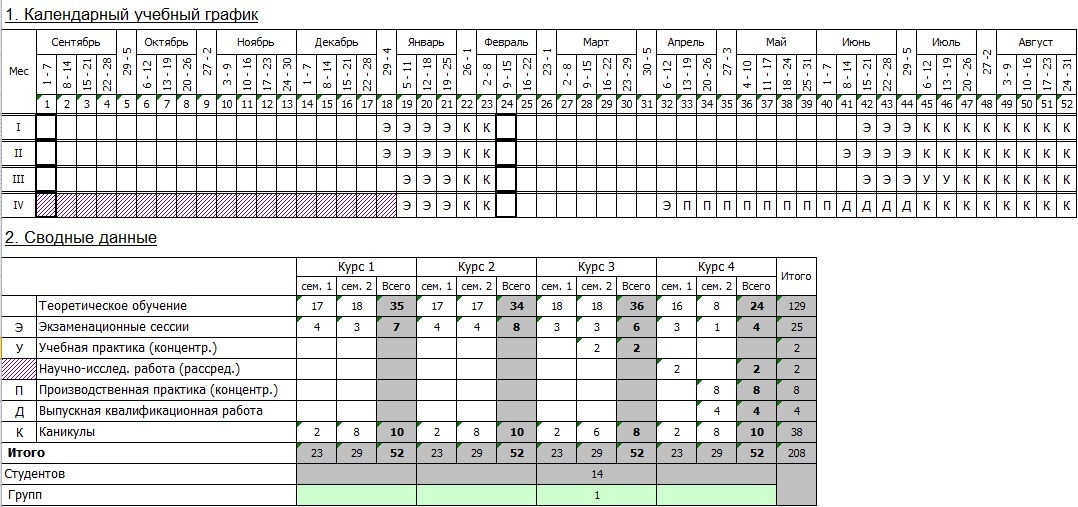 Приложение Г Свод01.03.02 «Прикладная математика и информатика», профиль подготовки: Прикладная информатика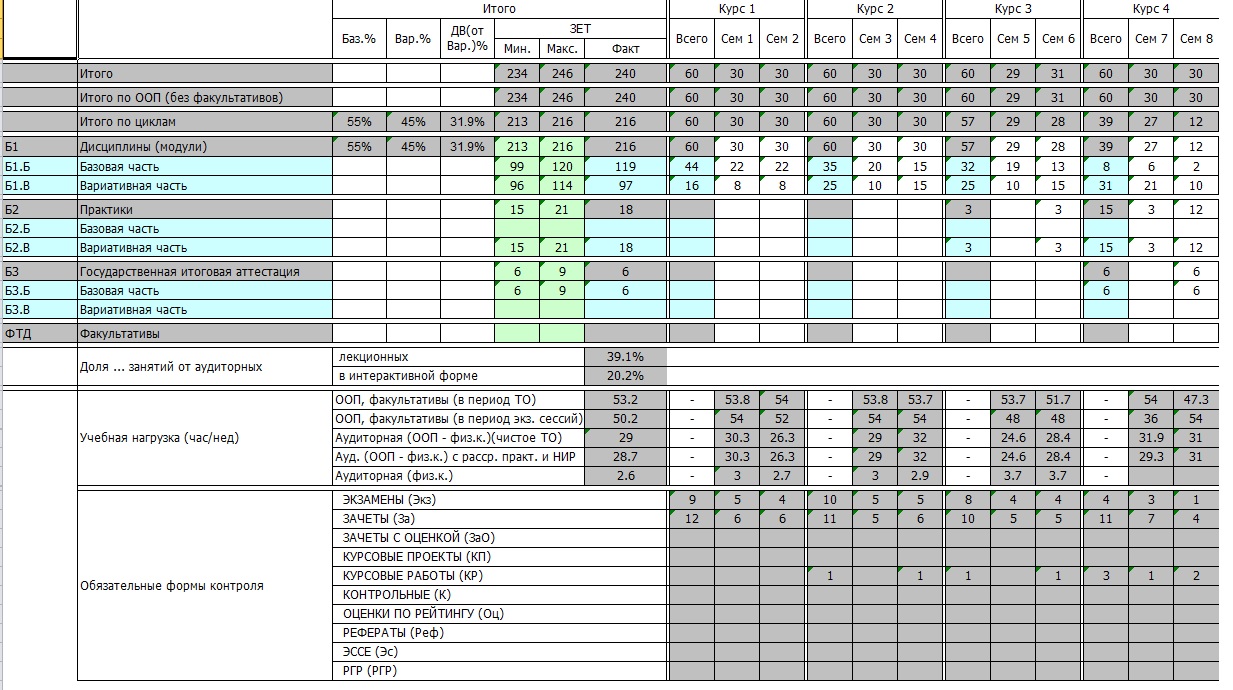 №Код компетенцииКомпетенция1.ОК-1способностью использовать основы философских знаний для формирования мировоззренческой позиции2.ОК-2способностью анализировать основные этапы и закономерности исторического развития общества для формирования гражданской позиции3.ОК-3способностью использовать основы экономических знаний в различных сферах жизнедеятельности4.ОК-4способностью использовать основы правовых знаний в различных сферах жизнедеятельности5.ОК-5способностью к коммуникации в устной и письменной формах на русском и иностранном языках для решения задач межличностного и межкультурного взаимодействия6.ОК-6способностью работать в команде, толерантно воспринимая социальные, этнические, конфессиональные и культурные различия7.ОК-7способностью к самоорганизации и самообразованию8.ОК-8способностью использовать методы и средства физической культуры для обеспечения полноценной социальной и профессиональной деятельности9.ОК-9способностью использовать приемы первой помощи, методы защиты в условиях чрезвычайных ситуаций10.ОСК-1способностью владеть основными навыками работы с компьютером, как средством управления информацией и инструментом решения социальных и профессиональных задач№Код компетенцииКомпетенция11.ОПК-1способностью использовать базовые знания естественных наук, математики и информатики, основные факты, концепции, принципы теорий, связанных с прикладной математикой и информатикой 12.ОПК-2способностью приобретать новые научные и профессиональные знания, используя современные образовательные и информационные технологии 13.ОПК-3способностью к разработке алгоритмических и программных решений в области системного и прикладного программирования, математических, информационных и имитационных моделей, созданию информационных ресурсов глобальных сетей, образовательного контента, прикладных баз данных, тестов и средств тестирования систем и средств на соответствие стандартам и исходным требованиям 14.ОПК-4способностью решать стандартные задачи профессиональной деятельности на основе информационной и библиографической культуры с применением информационно-коммуникационных технологий и с учетом основных требований информационной безопасности 15.ОСПК-1способность разрабатывать аналитические обзоры состояния области прикладной математики и информационных технологий на основе анализа специализированной литературы на русском и иностранном языках по направлениям, связанным с компьютерным моделированием физических процессов и смежных областей 16.ОСПК-2способностью представлять результаты профессиональной деятельности с использованием современных средств визуализации и пакетов офисных программ, ориентируясь на потребности аудитории, в том числе в форме №Код компетенцииКомпетенция17.ПК-1способностью собирать, обрабатывать и интерпретировать данные современных научных исследований, необходимые для формирования выводов по соответствующим научным исследованиям 18.ПК-2способностью понимать, совершенствовать и применять современный математический аппарат 19.ПК-3способностью критически переосмысливать накопленный опыт, №Код компетенцииКомпетенция20.ПК-4способностью работать в составе научно-исследовательского и производственного коллектива и решать задачи профессиональной деятельности 21.ПК-5способностью осуществлять целенаправленный поиск информации о новейших научных и технологических достижениях в сети Интернет и из других источников 22.ПК-6способностью формировать суждения о значении и последствиях своей профессиональной деятельности с учетом социальных, профессиональных и этических позиций 23.ПК-7способностью к разработке и применению алгоритмических и программных решений в области системного и прикладного программного обеспечения ПК-7способностью к разработке и применению алгоритмических и программных решений в области системного и прикладного программного обеспеченияОК-3способность использовать основы экономических знаний  в различных сферах  жизнедеятельностиФамилия, Имя, ОтчествоУченая степеньУченое званиеДолжностьКонтактная информация (служебный телефон,служебный адрес электронной почты)ПодписьЕрмаков Сергей ВладимировичКандидат  физ.мат.наукДоцент доцент кафедры ПМ(48439) 79490, доб.447,ermakov@iate.obninsk.ruБ1.Б.1Иностранный язык2ОК-5Б1.Б.2История1ОК-2Б1.Б.3Философия1ОК-1Б1.Б.4Экономика24ОК-3Б1.Б.5Психология и педагогика23ОК-7ПК-6Б1.Б.6Менеджмент26ОК-4ПК-3Б1.Б.7Математический анализ3ОПК-1Б1.Б.8Комплексный анализ3ПК-1ПК-7Б1.Б.9Алгебра и геометрия3ОПК-1ПК-2Б1.Б.10Функциональный анализ17ПК-2ПК-4Б1.Б.11Архитектура компьютеров и компьютерная графика17ОПК-2ОПК-3Б1.Б.12Физика I12ОПК-1ПК-1Б1.Б.13Дифференциальные уравнения3ПК-1Б1.Б.14Дискретная математикаБ1.Б.14.1Комбинаторика и теория графов17ПК-2Б1.Б.14.2Теория алгоритмов и сложность вычислений17ОПК-3Б1.Б.15Социология1ОК-6Б1.Б.16Теория вероятностей и математическая статистика17ПК-1ПК-2Б1.Б.17Уравнения математической физики17ПК-1ПК-2Б1.Б.18Языки программирования и методы трансляции17ОПК-1ОПК-4Б1.Б.19Численные методы17ОПК-3Б1.Б.20Базы данныхБ1.Б.20.1Теоретические основы баз данных17ПК-7Б1.Б.20.2Введение в интеллектуальные системы17ПК-7Б1.Б.21Физическая культура21ОК-8Б1.Б.22Безопасность жизнедеятельности16ОК-9Б1.Б.23Основы информатики4ПК-5ПК-7Б1.В.ОД.1Маркетинг26ОК-3Б1.В.ОД.2Математическая логика17ПК-2Б1.В.ОД.3Физический практикум12ПК-1Б1.В.ОД.4Атомная физика. Физика ядра и элементарных частиц12ПК-1Б1.В.ОД.5Физика II-IV12ПК-1Б1.В.ОД.6Исследование операций17ПК-2Б1.В.ОД.7Дополнительные главы дискретной математикиБ1.В.ОД.7.1Логические исчисления17ПК-2Б1.В.ОД.7.2Математическая лингвистика и теория автоматов17ПК-2Б1.В.ОД.8Микропроцессорные системы19ОПК-3Б1.В.ОД.9Основы автоматизированных информационных технологий22ОПК-3ОСК-1Б1.В.ОД.10Проектирование баз данных17ОПК-3Б1.В.ОД.11Практикум на ЭВМБ1.В.ОД.11.1Практикум по информатике4ОПК-2Б1.В.ОД.11.2Практикум по автоматизированным информационным технологиям17ОПК-3ОСПК-2Б1.В.ОД.12Операционные системы17ОПК-3Б1.В.ОД.13Методы оптимизации17ПК-2Элективные курсы по физической культуре21ОК-8Б1.В.ДВ.1.1Методология науки1ОК-1Б1.В.ДВ.1.2История финансов. Инновационные аспекты26ОПК-2Б1.В.ДВ.2.1История математики17ОК-7Б1.В.ДВ.2.2История русской культуры1ОК-2Б1.В.ДВ.3.1Современные средства программирования17ОПК-4Б1.В.ДВ.3.2Современные вычислительные системы17ОПК-4Б1.В.ДВ.4.1Случайные процессы17ПК-2Б1.В.ДВ.4.2Теория вычислительных устройств17ПК-7Б1.В.ДВ.5.1Логическое и функциональное программирование17ПК-7Б1.В.ДВ.5.2Методы оптимизации (дополнительные главы)17ПК-2Б1.В.ДВ.6.1Практикум по математическому моделированию и статистическим методам17ПК-7Б1.В.ДВ.6.2Практикум по интеллектуальным системам и технологиям17ОПК-3Б1.В.ДВ.7.1Математические модели17ПК-2ОCПК-1Б1.В.ДВ.7.2Построение интеллектуальных систем17ОПК-3Б1.В.ДВ.8.1Технология программирования информационных систем17ОПК-3Б1.В.ДВ.8.2Верификация программ17ПК-7Б2.У.1Практика по получению первичных профессиональных умений и навыковПК-1ПК-2ПК-5ПСК-1Б2.П.1Практика по получению профессиональных умений и опыта профессиональной деятельностиПК-1ПК-2ПК-4ПК-5ПК-7Б2.П.2Преддипломная практикаПК-1ПК-2ПК-3ПК-4ПК-5ПК-6ПК-7Б2.Н.1НИРПК-1ПК-2ПК-3ПК-4ПК-5ПК-6ПК-7НаименованиеНаименованиеНаименованиеНаименованиеНаименованиеФормы контроляФормы контроляФормы контроляФормы контроляФормы контроляФормы контроляФормы контроляФормы контроляФормы контроляФормы контроляФормы контроляФормы контроляФормы контроляФормы контроляФормы контроляВсего часовВсего часовВсего часовВсего часовВсего часовВсего часовВсего часовВсего часовВсего часовВсего часовВсего часовВсего часовВсего часовВсего часовВсего часовВсего часовВсего часовВсего часовЗЕТЗЕТЗЕТЗЕТЗЕТЗЕТЗЕТЗЕТРаспределение ЗЕТРаспределение ЗЕТРаспределение ЗЕТРаспределение ЗЕТРаспределение ЗЕТРаспределение ЗЕТРаспределение ЗЕТРаспределение ЗЕТРаспределение ЗЕТРаспределение ЗЕТРаспределение ЗЕТРаспределение ЗЕТРаспределение ЗЕТРаспределение ЗЕТРаспределение ЗЕТРаспределение ЗЕТРаспределение ЗЕТРаспределение ЗЕТРаспределение ЗЕТРаспределение ЗЕТРаспределение ЗЕТРаспределение ЗЕТРаспределение ЗЕТРаспределение ЗЕТРаспределение ЗЕТРаспределение ЗЕТРаспределение ЗЕТРаспределение ЗЕТРаспределение ЗЕТРаспределение ЗЕТРаспределение ЗЕТРаспределение ЗЕТРаспределение ЗЕТРаспределение ЗЕТРаспределение ЗЕТРаспределение ЗЕТРаспределение ЗЕТРаспределение ЗЕТРаспределение ЗЕТРаспределение ЗЕТРаспределение ЗЕТРаспределение ЗЕТРаспределение ЗЕТРаспределение ЗЕТРаспределение ЗЕТРаспределение ЗЕТРаспределение ЗЕТРаспределение ЗЕТНаименованиеНаименованиеНаименованиеНаименованиеНаименованиеФормы контроляФормы контроляФормы контроляФормы контроляФормы контроляФормы контроляФормы контроляФормы контроляФормы контроляФормы контроляФормы контроляФормы контроляФормы контроляФормы контроляФормы контроляПо ЗЕТПо ЗЕТПо ЗЕТПо плануПо плануПо плануПо планув том числев том числев том числев том числев том числев том числев том числев том числев том числев том числев том числеЭкспертноеЭкспертноеЭкспертноеЭкспертноеФактФактФактФактКурс 1Курс 1Курс 1Курс 1Курс 1Курс 1Курс 1Курс 1Курс 1Курс 1Курс 1Курс 1Курс 1Курс 1Курс 2Курс 2Курс 2Курс 2Курс 2Курс 2Курс 2Курс 2Курс 2Курс 2Курс 2Курс 3Курс 3Курс 3Курс 3Курс 3Курс 3Курс 3Курс 3Курс 3Курс 3Курс 3Курс 3Курс 4Курс 4Курс 4Курс 4Курс 4Курс 4Курс 4Курс 4Курс 4Курс 4Курс 4Курс 4Курс 4НаименованиеНаименованиеНаименованиеНаименованиеНаименованиеЭкзаменыЭкзаменыЭкзаменыЭкзаменыЗачетыЗачетыЗачетыЗачеты с оценкойЗачеты с оценкойЗачеты с оценкойКурсовые проектыКурсовые проектыКурсовые работыКурсовые работыКурсовые работыКонтакт. раб. (по учеб. зан.)Контакт. раб. (по учеб. зан.)Контакт. раб. (по учеб. зан.)СРССРССРССРСКонтрольКонтрольКонтрольКонтрольИтогоИтогоИтогоИтогоСем. 1Сем. 1Сем. 1Сем. 1Сем. 2Сем. 2Сем. 2Сем. 2Сем. 2ИтогоИтогоИтогоСем. 1Сем. 1Сем. 1Сем. 1Сем. 2Сем. 2Сем. 2Сем. 2ИтогоИтогоИтогоИтогоСем. 1Сем. 1Сем. 1Сем. 1Сем. 2Сем. 2Сем. 2Сем. 2ИтогоИтогоИтогоИтогоСем. 1Сем. 1Сем. 1Сем. 1            Сем. 2            Сем. 2            Сем. 2            Сем. 2            Сем. 2НаименованиеНаименованиеНаименованиеНаименованиеНаименованиеЭкзаменыЭкзаменыЭкзаменыЭкзаменыЗачетыЗачетыЗачетыЗачеты с оценкойЗачеты с оценкойЗачеты с оценкойКурсовые проектыКурсовые проектыКурсовые работыКурсовые работыКурсовые работыКонтакт. раб. (по учеб. зан.)Контакт. раб. (по учеб. зан.)Контакт. раб. (по учеб. зан.)СРССРССРССРСКонтрольКонтрольКонтрольКонтрольИтогоИтогоИтогоИтогоСем. 1Сем. 1Сем. 1Сем. 1Сем. 2Сем. 2Сем. 2Сем. 2Сем. 2ИтогоИтогоИтогоСем. 1Сем. 1Сем. 1Сем. 1Сем. 2Сем. 2Сем. 2Сем. 2ИтогоИтогоИтогоИтогоСем. 1Сем. 1Сем. 1Сем. 1Сем. 2Сем. 2Сем. 2Сем. 2ИтогоИтогоИтогоИтогоСем. 1Сем. 1Сем. 1Сем. 1            Сем. 2            Сем. 2            Сем. 2            Сем. 2            Сем. 2НаименованиеНаименованиеНаименованиеНаименованиеНаименованиеЭкзаменыЭкзаменыЭкзаменыЭкзаменыЗачетыЗачетыЗачетыЗачеты с оценкойЗачеты с оценкойЗачеты с оценкойКурсовые проектыКурсовые проектыКурсовые работыКурсовые работыКурсовые работыКонтакт. раб. (по учеб. зан.)Контакт. раб. (по учеб. зан.)Контакт. раб. (по учеб. зан.)СРССРССРССРСКонтрольКонтрольКонтрольКонтрольИтогоИтогоИтогоИтогоСем. 1Сем. 1Сем. 1Сем. 1Сем. 2Сем. 2Сем. 2Сем. 2Сем. 2ИтогоИтогоИтогоСем. 1Сем. 1Сем. 1Сем. 1Сем. 2Сем. 2Сем. 2Сем. 2ИтогоИтогоИтогоИтогоСем. 1Сем. 1Сем. 1Сем. 1Сем. 2Сем. 2Сем. 2Сем. 2ИтогоИтогоИтогоИтогоСем. 1Сем. 1Сем. 1Сем. 1            Сем. 2            Сем. 2            Сем. 2            Сем. 2            Сем. 215Иностранный языкИностранный языкИностранный языкИностранный языкИностранный язык44441-31-31-33603603603603603603601901901901341341341343636363610101010101010101055552222333335552222333318ИсторияИсторияИсторияИсторияИстория11172727272727272515151212121212222222222222222221ФилософияФилософияФилософияФилософияФилософия33314414414414414414414468686876767676444444444444444424ЭкономикаЭкономикаЭкономикаЭкономикаЭкономика555108108108108108108108343434747474743333333333333333327Психология и педагогикаПсихология и педагогикаПсихология и педагогикаПсихология и педагогикаПсихология и педагогика66672727272727272343434383838382222222222222222230МенеджментМенеджментМенеджментМенеджментМенеджмент888727272727272724848482424242422222222222222222233Математический анализМатематический анализМатематический анализМатематический анализМатематический анализ1-31-31-31-31-31-31-34684684684684684684682602602601001001001001081081081081313131313131313139999444455555444444436Комплексный анализКомплексный анализКомплексный анализКомплексный анализКомплексный анализ4447272727272727251515121212121222222222222222239Алгебра и геометрияАлгебра и геометрияАлгебра и геометрияАлгебра и геометрияАлгебра и геометрия1212121232432432432432432432414014014010810810810876767676999999999999944445555542Функциональный анализФункциональный анализФункциональный анализФункциональный анализФункциональный анализ45454545252252252252252252252119119119616161617272727277777777744444443333333345Архитектура компьютеров и компьютерная графикаАрхитектура компьютеров и компьютерная графикаАрхитектура компьютеров и компьютерная графикаАрхитектура компьютеров и компьютерная графикаАрхитектура компьютеров и компьютерная графика33331441441441441441441445151513939393954545454444444444444444448Физика IФизика IФизика IФизика IФизика I111114414414414414414414468686840404040363636364444444444444444451Дифференциальные уравненияДифференциальные уравненияДифференциальные уравненияДифференциальные уравненияДифференциальные уравнения44441441441441441441441446868682222222254545454444444444444444454Дискретная математикаДискретная математикаДискретная математикаДискретная математикаДискретная математика2222360360360360360360360140140140126126126126949494941010101010101010101010101055555555557Комбинаторика и теория графовКомбинаторика и теория графовКомбинаторика и теория графовКомбинаторика и теория графовКомбинаторика и теория графов111118018018018018018018068686858585858545454545555555555555555560Теория алгоритмов и сложность вычисленийТеория алгоритмов и сложность вычисленийТеория алгоритмов и сложность вычисленийТеория алгоритмов и сложность вычисленийТеория алгоритмов и сложность вычислений22221801801801801801801807272726868686840404040555555555555555555646464СоциологияСоциологияСоциологияСоциологияСоциологияСоциология5551081081081081081083434343474747474333333333333333333676767Теория вероятностей и математическая статистикаТеория вероятностей и математическая статистикаТеория вероятностей и математическая статистикаТеория вероятностей и математическая статистикаТеория вероятностей и математическая статистикаТеория вероятностей и математическая статистика56565628828828828828828813613613613680808080727272728888888888888844444444707070Уравнения математической физикиУравнения математической физикиУравнения математической физикиУравнения математической физикиУравнения математической физикиУравнения математической физики66655525225225225225225213613613613680808080363636367777777777777733334444737373Языки программирования и методы трансляцииЯзыки программирования и методы трансляцииЯзыки программирования и методы трансляцииЯзыки программирования и методы трансляцииЯзыки программирования и методы трансляцииЯзыки программирования и методы трансляции333444288288288288288288119119119119115115115115545454548888888888888866662222767676Численные методыЧисленные методыЧисленные методыЧисленные методыЧисленные методыЧисленные методы5551081081081081081085151515157575757333333333333333333797979Базы данныхБазы данныхБазы данныхБазы данныхБазы данныхБазы данных222252252252252252252119119119119616161617272727277777777773333333344444444828282Теоретические основы баз данныхТеоретические основы баз данныхТеоретические основы баз данныхТеоретические основы баз данныхТеоретические основы баз данныхТеоретические основы баз данных777144144144144144144686868684040404036363636444444444444444444858585Введение в интеллектуальные системыВведение в интеллектуальные системыВведение в интеллектуальные системыВведение в интеллектуальные системыВведение в интеллектуальные системыВведение в интеллектуальные системы666108108108108108108515151512121212136363636333333333333333333898989Физическая культураФизическая культураФизическая культураФизическая культураФизическая культураФизическая культура121212727272727272888864646464222222222222221111111929292Безопасность жизнедеятельностиБезопасность жизнедеятельностиБезопасность жизнедеятельностиБезопасность жизнедеятельностиБезопасность жизнедеятельностиБезопасность жизнедеятельности7777272727272723434343438383838222222222222222222959595Основы информатикиОсновы информатикиОсновы информатикиОсновы информатикиОсновы информатикиОсновы информатики2221081081081081081085454545454545454333333333333333333103103103МаркетингМаркетингМаркетингМаркетингМаркетингМаркетинг7777272727272725151515121212121222222222222222222106106106Математическая логикаМатематическая логикаМатематическая логикаМатематическая логикаМатематическая логикаМатематическая логика11118018018018018018068686868585858585454545455555555555555555109109109Физический практикумФизический практикумФизический практикумФизический практикумФизический практикумФизический практикум1-41-41-4288288288288288288138138138138150150150150888888888844442222222444422222222112112112Атомная физика. Физика ядра и элементарных частицАтомная физика. Физика ядра и элементарных частицАтомная физика. Физика ядра и элементарных частицАтомная физика. Физика ядра и элементарных частицАтомная физика. Физика ядра и элементарных частицАтомная физика. Физика ядра и элементарных частиц555144144144144144144515151515757575736363636444444444444444444115115115Физика II-IVФизика II-IVФизика II-IVФизика II-IVФизика II-IVФизика II-IV2-42-42-43963963963963963961741741741741101101101101121121121121111111111111111111155555555666633333333118118118Исследование операцийИсследование операцийИсследование операцийИсследование операцийИсследование операцийИсследование операций777108108108108108108515151512121212136363636333333333333333333121121121Дополнительные главы дискретной математикиДополнительные главы дискретной математикиДополнительные главы дискретной математикиДополнительные главы дискретной математикиДополнительные главы дискретной математикиДополнительные главы дискретной математики22228828828828828828813613613613662626262909090908888888888888844444444124124124Логические исчисленияЛогические исчисленияЛогические исчисленияЛогические исчисленияЛогические исчисленияЛогические исчисления333144144144144144144686868684040404036363636444444444444444444127127127Математическая лингвистика и теория автоматовМатематическая лингвистика и теория автоматовМатематическая лингвистика и теория автоматовМатематическая лингвистика и теория автоматовМатематическая лингвистика и теория автоматовМатематическая лингвистика и теория автоматов444144144144144144144686868682222222254545454444444444444444444131131131Микропроцессорные системыМикропроцессорные системыМикропроцессорные системыМикропроцессорные системыМикропроцессорные системыМикропроцессорные системы666144144144144144144686868684040404036363636444444444444444444134134134Основы автоматизированных информационных технологийОсновы автоматизированных информационных технологийОсновы автоматизированных информационных технологийОсновы автоматизированных информационных технологийОсновы автоматизированных информационных технологийОсновы автоматизированных информационных технологий7777272727272723434343438383838222222222222222222137137137Проектирование баз данныхПроектирование баз данныхПроектирование баз данныхПроектирование баз данныхПроектирование баз данныхПроектирование баз данных88888814414414414414414472727272181818185454545444444444444444444140140140Практикум на ЭВМПрактикум на ЭВМПрактикум на ЭВМПрактикум на ЭВМПрактикум на ЭВМПрактикум на ЭВМ88828828828828828828813613613613615215215215288888888882222111111122221111111122221111111122221111111143143Практикум по информатикеПрактикум по информатикеПрактикум по информатикеПрактикум по информатикеПрактикум по информатике12121272727272727272723535353537373737222222222221111111111146146Практикум по автоматизированным информационным технологиямПрактикум по автоматизированным информационным технологиямПрактикум по автоматизированным информационным технологиямПрактикум по автоматизированным информационным технологиямПрактикум по автоматизированным информационным технологиям3-83-83-82162162162162162162162161011011011011151151151156666666222211111111222211111111222211111150150Операционные системыОперационные системыОперационные системыОперационные системыОперационные системы77772727272727272725151515121212121222222222222222153153Методы оптимизацииМетоды оптимизацииМетоды оптимизацииМетоды оптимизацииМетоды оптимизации5555180180180180180180180180858585855959595936363636555555555555555160160Элективные курсы по физической культуреЭлективные курсы по физической культуреЭлективные курсы по физической культуреЭлективные курсы по физической культуреЭлективные курсы по физической культуре3-63-63-6328328328328328328328328328328328328165165Методология наукиМетодология наукиМетодология наукиМетодология наукиМетодология науки44472727272727272723434343438383838222222222222222168168История финансов. Инновационные аспектыИстория финансов. Инновационные аспектыИстория финансов. Инновационные аспектыИстория финансов. Инновационные аспектыИстория финансов. Инновационные аспекты44472727272727272723434343438383838222222222222222172172История математикиИстория математикиИстория математикиИстория математикиИстория математики88872727272727272724040404032323232222222222222175175История русской культурыИстория русской культурыИстория русской культурыИстория русской культурыИстория русской культуры88872727272727272724040404032323232222222222222179179Современные средства программированияСовременные средства программированияСовременные средства программированияСовременные средства программированияСовременные средства программирования4444441081081081081081081081085151515157575757333333333333333182182Современные вычислительные системыСовременные вычислительные системыСовременные вычислительные системыСовременные вычислительные системыСовременные вычислительные системы4444441081081081081081081081085151515157575757333333333333333186186Случайные процессыСлучайные процессыСлучайные процессыСлучайные процессыСлучайные процессы77772727272727272725151515121212121222222222222222189189Теория вычислительных устройствТеория вычислительных устройствТеория вычислительных устройствТеория вычислительных устройствТеория вычислительных устройств77772727272727272725151515121212121222222222222222193193Логическое и функциональное программированиеЛогическое и функциональное программированиеЛогическое и функциональное программированиеЛогическое и функциональное программированиеЛогическое и функциональное программирование6661081081081081081081081086868686840404040333333333333333196196Методы оптимизации (дополнительные главы)Методы оптимизации (дополнительные главы)Методы оптимизации (дополнительные главы)Методы оптимизации (дополнительные главы)Методы оптимизации (дополнительные главы)6661081081081081081081081086868686840404040333333333333333200200Практикум по математическому моделированию и статистическим методамПрактикум по математическому моделированию и статистическим методамПрактикум по математическому моделированию и статистическим методамПрактикум по математическому моделированию и статистическим методамПрактикум по математическому моделированию и статистическим методам6-86-86-8252252252252252252252252133133133133119119119119777777722222222555533332203203Практикум по интеллектуальным системам и технологиямПрактикум по интеллектуальным системам и технологиямПрактикум по интеллектуальным системам и технологиямПрактикум по интеллектуальным системам и технологиямПрактикум по интеллектуальным системам и технологиям6-86-86-8252252252252252252252252133133133133119119119119777777722222222555533332207207Математические моделиМатематические моделиМатематические моделиМатематические моделиМатематические модели6-86-86-81801801801801801801801809292929288888888555555522222222333322221210210Построение интеллектуальных системПостроение интеллектуальных системПостроение интеллектуальных системПостроение интеллектуальных системПостроение интеллектуальных систем6-86-86-81801801801801801801801809292929288888888555555522222222333322221214214Технология программирования информационных системТехнология программирования информационных системТехнология программирования информационных системТехнология программирования информационных системТехнология программирования информационных систем7777666252252252252252252252252136136136136808080803636363677777773333333344444444217217Верификация программВерификация программВерификация программВерификация программВерификация программ7777666252252252252252252252252136136136136808080803636363677777773333333344444444228228Практика по получению первичных профессиональных умений и навыковПрактика по получению первичных профессиональных умений и навыковВар666108108108108333333333333333333232232НИРНИРВарVVV777108108108108171717171791919191333333333333333333236236Практика по получению профессиональных умений и опыта профессиональной деятельностиПрактика по получению профессиональных умений и опыта профессиональной деятельностиВар888216216216216666666666666666666237237Преддипломная практикаПреддипломная практикаВар888216216216216666666666666666666